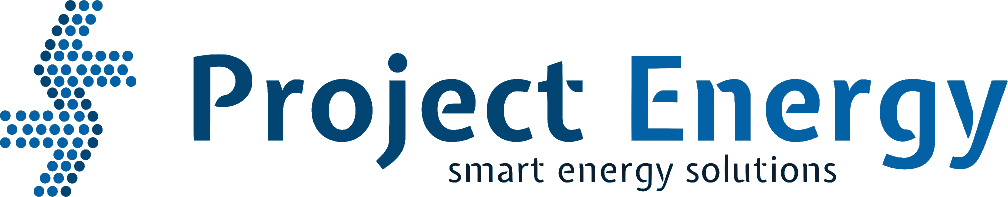 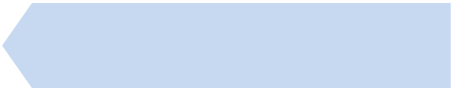 Strona tytułowa audytu energetycznego budynkuKarta audytu energetycznego budynku1)Dokumenty i dane źródłowe wykorzystane przy opracowaniu audytu oraz wytyczne i uwagi inwestoraCel pracyPodstawowym celem jest optymalizacja zakresu inwestycji termomodernizacji budynku. Opracowanie swoim zakresem obejmuje:ocenę stanu istniejącego budynku pod kątem izolacyjności cieplnej przegród,ocenę stanu istniejących wewnętrznych instalacji ogrzewczych wraz ze źródłem ciepła,propozycję rozwiązań termomodernizacyjnych pozwalających na zmniejszenie zużycia ciepła w rozpatrywanym budynku,procedurę wyboru optymalnego przedsięwzięcia termomodernizacyjnego,Realizacja powyższych przedsięwzięć ma prowadzić do zmniejszenia kosztów ogrzewania i zmniejszenia emisji zanieczyszczeń.Dokumentacja projektowaInwentaryzacja architektoniczno-budowlana.Inwentaryzacja budynku wykonana na potrzeby opracowania.Inne dokumenty:Aktualne ceny nośnika energii.Dane dostarczone przez inwestora dotyczące powierzchni użytkowych, źródła ciepła, instalacji, zużycia ciepła itp.Wizja lokalna.Obowiązujące normy i rozporządzenia:Ustawa z dnia 29 sierpnia 2014 r. o charakterystyce energetycznej budynków (publ. t.j. Dz.U. 2020 poz.213 z późn. zmianami opublikowanymi w Dz.U. 2020 poz. 471)Ustawa z dnia 7 lipca 1994 r. Prawo budowlane (publ. t.j. Dz.U.2020 poz. 1333, z późn. zmianami)Rozporządzenie Ministra Infrastruktury z dnia 12 kwietnia 2002 r. w sprawie warunków technicznych jakim powinny odpowiadać budynki i ich usytuowanie (publ. t.j. Dz.U. 2019, poz. 1065 z późn. zmianami opublikowanymi w Dz.U. 2020 poz. 1608).Rozporządzenie Ministra Rozwoju z dnia 11 września 2020 r. w sprawie szczegółowego zakresu i formy projektu budowlanego (publ. Dz.U. 2020 poz. 1609, w szczególności  par. 23 pkt 11).Ustawa z dnia 21 listopada 2008 r. o wspieraniu termomodernizacji i remontów  (publ. t.j. Dz.U. 2020 poz. 22, z późn. zmianami opublikowanymi w Dz.U.  2020 poz. 284, 412)Rozporządzenie Ministra Infrastruktury z dnia 17 marca 2009 r. w sprawie szczegółowego zakresu i formy audytu energetycznego oraz części audytu remontowego, wzorów kart audytów, a także algorytmów oceny opłacalności przedsięwzięcia termomodernizacyjnego (Dz.U.  2009 nr 43 poz. 346, z późn. zmianami opublikowanymi w Dz.U. 2015 poz.1606, Dz.U. 2020 poz. 879)Rozporządzenie Ministra Infrastruktury i Rozwoju z dnia 27 lutego 2015 r. w sprawie metodologii wyznaczania charakterystyki energetycznej budynku lub części budynku oraz świadectw charakterystyki energetycznej (Dz.U. 2015 poz.376 z późn. zmianami opublikowanymi w Dz.U. 2017 poz. 22, Dz.U. 2019 poz. 1829).PN-EN ISO 6946 "Komponenty budowlane i elementy budynku. Opór cieplny 
i współczynnik przenikania ciepła. Metoda obliczania".PN-EN ISO 13370 "Właściwości cieplne budynków - Wymiana ciepła przez grunt - Metody obliczania".PN-EN ISO 14683 "Mostki cieplne w budynkach - Liniowy współczynnik przenikania ciepła - Metody uproszczone i wartości orientacyjne".PN-EN 12831 "Instalacje ogrzewcze w budynkach. Metoda obliczania projektowego obciążenia cieplnego".PN-EN ISO 13790 „Energetyczne właściwości użytkowe budynków. Obliczanie zużycia energii do ogrzewania i chłodzenia”.Przepisy prawa dotyczące współczynników przenikania ciepła przegród budowlanych  obowiązujące w latach wznoszenia, zatwierdzenia projektu budowy lub modernizacji budynku.Wizja lokalnaMaj 2021 roku.Zadeklarowany maksymalny udział własny na pokrycie kosztów przedsięwzięcia termomodernizacyjnego oraz wysokość kredytu możliwego do zaciągnięciaInwestycja będzie realizowana przy udziale środków zewnętrznych w wysokości do 85% kosztów kwalifikowanych.Wytyczne, sugestie, ograniczenia i uwagi inwestora (zleceniodawcy)Zleceniodawca podał następujące wytyczne dotyczące poprawy istniejącego stanu, dla których należy wykonać analizę ekonomiczną uzasadniającą podjęcie prac termomodernizacyjnych:Wymiana źródła ciepła,Doposażenie budynku w instalacji e centralnego ogrzewania,Doposażenie budynku w centralną instalację ciepłej wody użytkowej,ocieplenie ścian zewnętrznych wraz z izolacją przeciwwilgociową, ocieplenie stropodachu, wymiana stolarki okiennej,wymiana stolarki drzwiowej,należy obniżyć koszty ogrzewania budynku,Wszystkie elementy budynku poddawane termomodernizacji jeśli to możliwe należy dopasować do obecnie obowiązujących warunków technicznych (WT2021). Budynek nie znajduję się pod opieką konserwatora zabytków. Inwentaryzacja techniczno-budowlana budynku oraz ocena stanu technicznego Rysunki i zdjęcia budynku Budynek posiada dokumentację fotograficzną z wizji lokalnej oraz inwentaryzację architektoniczną, która znajduje się w załączniku nr 3 audytu.Konstrukcja budynkuPrzedmiotowy budynek wykonany w technologii tradycyjnej w zabudowie wolnostojącej. Posiada jedną  kondygnacje nadziemne oraz nieużytkowe poddasze oraz częściowo piwnice. Ściany zewnętrzne nadziemia kamienne i ceglane. Dach o konstrukcji drewnianej, dwuspadowy kryty blachą . Podłogi i stropy drewniane. Ściany zewnętrzne wykonane z kamienia wapiennego. Ściany elewacyjne ocieplone. Stolarka okienna i drzwiowaOkna wykonane jako PVC oraz drewniane. Drzwi zewnętrzne drewniane oraz stalowe z wypełnieniem. Stolarka otworowa w złym stanie technicznym o wysokim współczynniku przenikania ciepła.WentylacjaWentylacja pomieszczeń realizowana jest grawitacyjnie poprzez kratki wywiewne. Świeże powietrze infiltruje do środka przez rozszczelnienie drzwi i okien. Źródło ciepłaŹródłem ciepła dla lokali są piece kaflowe (1 lokal) oraz kotły węglowe (2 lokale).Instalacja centralnego ogrzewaniaOgrzewanie lokalowe. W jednym lokalu ogrzewanie piecowe za pomocą piece kaflowe. Brak instalacji c.o. W pozostałych dwóch lokalach przyjęto instalację grzewczą lokalowa zasilaną z kotłów węglowych. Istniejącą instalację (ogółem) można scharakteryzować współczynnikami sprawności przedstawionymi w tabeli:Do wyznaczenia ogólnej sprawności systemu centralnego ogrzewania posłużono się obowiązującymi przepisami. Instalacja ciepłej wody użytkowejCiepła woda użytkowa przygotowywana jest przy pomocy termy elektrycznej z zasobnikiem ciepłej wody. Instalację można scharakteryzować współczynnikami sprawności przedstawionymi w tabeli:Do wyznaczenia ogólnej sprawności systemu przygotowania ciepłej wody użytkowej posłużono się obowiązującymi przepisami.Zapotrzebowanie na moc i ciepło na potrzeby c.o.Obliczenia sezonowego zapotrzebowania na ciepło do ogrzewania budynku w standardowym sezonie grzewczym wykonano na podstawie normy PN-EN ISO 13790 „Energetyczne właściwości użytkowe budynków. Obliczanie zużycia energii do ogrzewania i chłodzenia” i rozporządzenia w sprawie metodologii wyznaczania charakterystyki energetycznej budynku lub części budynku oraz świadectw charakterystyki energetycznej z dnia 27 lutego 2015 r. z późniejszymi zmianami. Obliczenia wykonano przy pomocy programu komputerowego AUDYTOR OZC 7.0  Pro, przyjmując wieloletnie dane klimatyczne (Dane do obliczeń energetycznych budynków) podane na stronie Ministerstwo Rozwoju (załącznik 4). Strumień powietrza wentylacyjnego został określony na podstawie normy PN-83/B-03430/Az3:2000 (załącznik1).Moc zamówioną obliczono na podstawie normy PN-EN 12831 "Instalacje ogrzewcze w budynkach. Metoda obliczania projektowego obciążenia cieplnego”. Do obliczeń przyjęto strumień powietrza wentylacyjnego proponowany w normie PN-EN 12831. Obliczenia wykonano przy pomocy programu komputerowego AUDYTOR OZC 7.0 Pro, przyjmując wieloletnie dane klimatyczne dotyczące: średnich miesięcznych wartości zewnętrznych temperatur (załącznik nr 4).Dodatkowo wykorzystano następujące normy i rozporządzenia:PN-EN ISO 6946 „Opór cieplny i współczynnik przenikania ciepła. Metoda obliczeń.”PN-82/B-02403 „Temperatury obliczeniowe zewnętrzne”. „Rozporządzenie Ministra Infrastruktury i Rozwoju z dnia 3 września 2015 r. zmieniające rozporządzenie w sprawie szczegółowego zakresu i form audytu energetycznego oraz części audytu remontowego, wzorów kart audytów, a także algorytmu oceny opłacalności przedsięwzięcia termomodernizacyjnego”.„Rozporządzenie Ministra Infrastruktury i Rozwoju z dnia 27 lutego 2015 r. w sprawie metodologii wyznaczania charakterystyki energetycznej budynku lub części budynku oraz świadectw charakterystyki energetycznej”.Obliczenia mocy systemu grzewczego i rocznego zużycia energii na ciepłoTabela przedstawiająca obliczeniową moc systemu grzewczego.Roczny koszt ogrzewaniaCeny ogrzewania budynku wg faktur z podatkiem VAT z dnia sporządzania audytu. Roczny, obliczeniowy koszt przygotowania ciepłej wodyCeny przygotowania ciepłej wody wg faktur z podatkiem VAT z dnia sporządzania audytu.  Roczny, obliczeniowy koszt ogrzewania i przygotowania ciepłej wody użytkowej Dane do obliczeńW obliczeniach przyjęto następujące dane:Ceny z dnia sporządzania audytu, zawierają VAT.Ocena stanu technicznego budynku Stan techniczny budynku w zakresie istotnym dla wskazania właściwych ulepszeń i przedsięwzięć termomodernizacyjnych ocenia się jako dostateczny. Współczynniki przenikania ciepła dla ścian zewnętrznych, stropu pod nieogrzewanym poddaszem, okien oraz drzwi zewnętrznych nie spełniają obowiązujących przepisów. Sprawności instalacji centralnego ogrzewania oraz ciepłej wody użytkowej są niskie i wymagają usprawnienia. W następnym rozdziale zostanie opisany proponowany zakres usprawnień termomodernizacyjnych.Analiza poszczególnych wariantów termomodernizacji Usprawnienia dotyczące systemu centralnego ogrzewaniaW niniejszym opracowaniu bierze się pod uwagę modernizację instalacji centralnego ogrzewania. W ramach usprawnienia planuje się demontaż pieców kaflowych opalanych węglem oraz kotłów węglowych i zastąpienie ich instalacji centralnego ogrzewania zasilaną z powietrznej pompy ciepła. W ramach prac uwzględnia się:, wykonanie nowej instalacji grzewczej, montaż nowych grzejników stalowych płytowych, montaż zaworów termostatycznych działaniu proporcjonalnym z zakresem proporcjonalności P - 2K, zaworów powrotnych, podpionowych zaworów równoważących, zaworów odpowietrzających oraz izolację cieplną instalacji.Ze względu na osiągniętą oszczędność energii cieplnej,  rozwiązanie to uznaje się za zasadne do wykonania. Opłacalność ekonomiczną analizowanego usprawnienia przedstawiono w poniższej tabeli uwzględniając obniżenie kosztów ogrzewania przez zastosowanie instalacji fotowoltaicznej do pokrycia częściowego zapotrzebowania na energię elektryczną zużywaną przez pompę ciepła  dla budynku po termomodernizacji. Poniższe wyliczenia przedstawione są wyłącznie dla wykazania opłacalności planowanego przedsięwzięcia. Dalsze wyliczenia dotyczące instalacji fotowoltaicznej przedstawione są w części elektroenergetycznej audytu (pkt. 7.2).Usprawnienia dotyczące systemu przygotowania ciepłej wody użytkowejW niniejszym opracowaniu bierze się pod uwagę modernizację instalacji ciepłej wody użytkowej poprzez wykonanie nowej centralnej instalacji ciepłej wody użytkowej zasilanej z dwufunkcyjnej pompy ciepła. Usprawnienie dotyczące stropu pod nieogrzewanym poddaszemRozpatruje się ocieplenie stropu pod nieogrzewanym poddaszem warstwą izolacji o współczynniku przewodzenia ciepła λ = 0,040 W/mK. Do wyznaczenia optymalnej grubości izolacji przyjęto warianty różniące się grubością. Cena Nu zawiera całkowity koszt wszystkich prac remontowych z podatkiem VAT, ceny rynkowe z dnia sporządzania audytu. Do dalszej analizy przyjmuje się wariant nr 2: ocieplenie stropu pod nieogrzewanym poddaszem warstwą izolacji o grubości 24 cm o współczynniku przewodzenia ciepła λ = 0,040 W/mK. Rozwiązanie to spełnia wymagań obowiązujących warunków technicznych WT2021 oraz warunek procedury wyboru optymalnego usprawnienia określony w rozporządzeniu Ministra Infrastruktury z dnia 17 marca 2009 r w sprawie szczegółowego zakresu i formy audytu energetycznego oraz części audytu remontowego, wzorów kart audytów, a także algorytmów oceny opłacalności przedsięwzięcia termomodernizacyjnego (Dz.U. 2009 nr 43 poz. 346, z późn. zmianami opublikowanymi w Dz.U. 2015 poz. 1606, Dz.U. 2020 poz. 879) (SPBTmin)”.Usprawnienie dotyczące ścian zewnętrznych Rozpatruje się ocieplenie ścian zewnętrznych warstwą izolacji o współczynniku przewodzenia ciepła λ = 0,036 W/mK. Do wyznaczenia optymalnej grubości izolacji przyjęto warianty różniące się grubością. Cena Nu zawiera całkowity koszt wszystkich prac remontowych wraz z wykonaniem izolacji przeciwwilgociowej z podatkiem VAT, ceny rynkowe z dnia sporządzania audytu.Do dalszej analizy przyjmuje się wariant nr 2: ocieplenie ścian zewnętrznych warstwą izolacji o grubości 8 cm o współczynniku przewodzenia ciepła λ = 0,036 W/mK. Rozwiązanie to spełnia wymagań obowiązujących warunków technicznych WT2021 oraz warunek procedury wyboru optymalnego usprawnienia określony w rozporządzeniu Ministra Infrastruktury z dnia 17 marca 2009 r w sprawie szczegółowego zakresu i formy audytu energetycznego oraz części audytu remontowego, wzorów kart audytów, a także algorytmów oceny opłacalności przedsięwzięcia termomodernizacyjnego (Dz.U. 2009 nr 43 poz. 346, z późn. zmianami opublikowanymi w Dz.U. 2015 poz. 1606, Dz.U. 2020 poz. 879) (SPBTmin)”.Usprawnienie dotyczące okien zewnętrznych Rozpatruje się wymianę części okien zewnętrznych na nowe okna o współczynnikach przenikania ciepła U równych 1,1; 0,9; 0,7 W/m2K. Cena No zawiera całkowity koszt wszystkich prac remontowych z podatkiem VAT, ceny rynkowe ceny rynkowe z dany sporządzania audytu.Do dalszej analizy przyjmuje się wariant nr 2: wymiana części okien zewnętrznych na nowe o współczynniku przenikania ciepła U = 0,9 W/m2K. Rozwiązanie to spełnia wymagań obowiązujących warunków technicznych WT2021 oraz warunek procedury wyboru optymalnego usprawnienia określony w rozporządzeniu Ministra Infrastruktury z dnia 17 marca 2009 r w sprawie szczegółowego zakresu i formy audytu energetycznego oraz części audytu remontowego, wzorów kart audytów, a także algorytmów oceny opłacalności przedsięwzięcia termomodernizacyjnego (Dz.U. 2009 nr 43 poz. 346, z późn. zmianami opublikowanymi w Dz.U. 2015 poz. 1606, Dz.U. 2020 poz. 879) (SPBTmin)”.Usprawnienie dotyczące drzwi zewnętrznychRozpatruje się wymianę drzwi zewnętrznych na nowe szczelne. Do wyznaczenia optymalnego współczynnika przenikania ciepła przyjęto trzy różniące się warianty. Cena Ndz zawiera całkowity koszt wszystkich prac remontowych z podatkiem VAT, ceny rynkowe z dnia sporządzania audytu.Do dalszej analizy przyjmuje się wariant 2 polegający na wymianie drzwi zewnętrznych na nowe szczelne o współczynniku przenikania ciepła równym 1,3 W/m2K. Rozwiązanie to spełnia wymagań obowiązujących warunków technicznych WT2021 oraz warunek procedury wyboru optymalnego usprawnienia określony w rozporządzeniu Ministra Infrastruktury z dnia 17 marca 2009 r w sprawie szczegółowego zakresu i formy audytu energetycznego oraz części audytu remontowego, wzorów kart audytów, a także algorytmów oceny opłacalności przedsięwzięcia termomodernizacyjnego (Dz.U. 2009 nr 43 poz. 346, z późn. zmianami opublikowanymi w Dz.U. 2015 poz. 1606, Dz.U. 2020 poz. 879) (SPBTmin)”.Zestawienie optymalnych usprawnień w kolejności rosnącej wartości prostego czasu nakładów SPBTKoszty poszczególnych usprawnień przedstawione w opracowaniu są cenami brutto i zawierają 23% VAT. Uwaga! Usprawnienie związane z modernizacją instalacji centralnego ogrzewania jest traktowane priorytetowo stąd niezależnie od wartości SPBT jest rozważana jako 1 wariant. Modernizacja instalacji ciepłej wody użytkowej jest przedstawiona jako drugi w kolejności ze względu na zastosowanie źródła ciepła dwufunkcyjnego i powiązanie modernizacji instalacji c.o. i c.w.u.Zapotrzebowanie na moc i ciepło oraz określenie efektów finansowych dla każdego z wariantów1) moc obliczeniowa dla:- c.o. z programu AUDYTOR OZC 7.0 Pro (załącznik 4). Strumień powietrza dla pomieszczeń ogrzewanych wg załącznika 1- c.w.u obliczono w załączniku nr 2 na podstawie danych przekazanych od inwestora.2) zapotrzebowanie na ciepło dla:- c.o. z programu AUDYTOR OZC 7.0 Pro (załącznik 4). Strumień powietrza dla pomieszczeń ogrzewanych zgodnie z normą PN-83/B-03430/Az3:2000.3) zapotrzebowanie na ciepło obliczone w programie AUDYTOR OZC 7.0 Pro z uwzględnieniem sprawności systemu CO.4) koszt ogrzewania oraz przygotowania ciepłej wody użytkowej uwzględnia aktualne ceny nośnika wskazane w karcie audytu energetycznego.Gdzie:*oznaczenia liczbowe przedsięwzięcia (usprawnienia) termomodernizacyjnego zgodne z tabelą rozdziału 6.9.Analiza możliwości modernizacji instalacji elektrycznejPodstawowym celem jest optymalizacja zakresu inwestycji modernizacji budynku w zakresie instalacji zasilanych energią elektryczną. Opracowanie swoim zakresem obejmuje:rozpatrzenie możliwości zastosowania instalacji OZE (zmniejszenie zapotrzebowania na energię pierwotną),propozycję rozwiązań modernizacyjnych pozwalających na zmniejszenie zużycia energii elektrycznej w rozpatrywanych budynkach,Realizacja przedsięwzięć modernizacyjnych ma prowadzić do zmniejszenia kosztów generowanych przez instalację zużywającą energię elektryczną na potrzeby oświetlenia budynku oraz zmniejszenie zapotrzebowania na energię pierwotną.Informacje ogólne* Przyjęto zużycie obliczeniowe z zapotrzebowania na c.w.u.Brak systemu zarządzania energią w budynku.Ocena opłacalności zastosowania ogniw fotowoltaicznychNa podstawie obliczeń zapotrzebowania na energię elektryczną dla budynku po modernizacji, rozważa się zastosowanie ogniw fotowoltaicznych pokrywających zapotrzebowanie na energię elektryczną dla budynku dla zmodernizowanych instalacji (pompy ciepła).Projektowana moc instalacji oraz powierzchnia ogniw fotowoltaicznych pokrywa się z powierzchnią możliwą do zabudowania. Z przeprowadzonej analizy wynika, że opłacalne jest zbudowanie instalacji fotowoltaicznej składającej się z 19 paneli o łącznej mocy ok. 6,5 kWp wytwarzającej średniorocznie 5 884,30 kWh energii elektrycznej,  które zostanie wykorzystane na potrzeby własne budynku pokrywając ok. 51% zapotrzebowania na energię elektryczną budynku przez systemy modernizowane.												.Analiza wariantowa efektów energetycznych oraz ekonomicznych dla analizowanego zakresu prac termomodernizacyjnych Koszty poszczególnych usprawnień przedstawione w opracowaniu są cenami brutto i zawierają 23% VATWskazanie optymalnego wariantu przedsięwzięcia termomodernizacyjnego spełniającego wymagania Ustawy z dnia 21 listopada 2008 r. o wspieraniu termomodernizacji i remontówNa podstawie wykonanej analizy, w myśl ustawy z dnia 21 listopada 2008 r. o wspieraniu termomodernizacji i remontów, jako optymalne rozwiązanie przyjmuje się wariant obejmujący następujące przedsięwzięcia: Modernizacja instalacji centralnego ogrzewaniaModernizacja instalacji ciepłej wody użytkowejOcieplenie stropu  poddaszaOcieplenie ścian zewnętrznych Wymiana drzwi zewnętrznychWymiana  części okien zewnętrznychDodatkowo uzasadnione jest wykonanie prac związanych z wykorzystaniem odnawialnych źródeł energii oraz redukcji zużycia energii elektrycznej:montaż instalacji fotowoltaicznej.W ramach prac planuje się zastosować system zarządzania energią w analizowanym budynku. Załączniki do audytuZałącznik 1 Obliczenie minimalnego strumienia powietrza wentylowanegoZużycie ciepłaStrumień przyjęty przy obliczeniach zużycia ciepła zgodnie z normą PN-83/B-03430 „Wentylacja w budynkach mieszkalnych, zamieszkania zbiorowego i użyteczności publicznej”:Zapotrzebowanie na mocStrumień przyjęty przy obliczeniach zapotrzebowania na moc cieplną zgodnie z normą PN-EN 12831 „Instalacje ogrzewcze w budynkach. Metoda obliczania projektowego obciążenia cieplnego”:Załącznik 2Obliczenie mocy obliczeniowej na cele c.w.u. oraz zapotrzebowania na ciepło na c.w.u.Obliczanie zapotrzebowania na ciepło na potrzeby przygotowania ciepłej wody użytkowej.Obliczenie zapotrzebowania na moc na potrzeby przygotowania ciepłej wody użytkowejZałącznik 3Zdjęcia budynku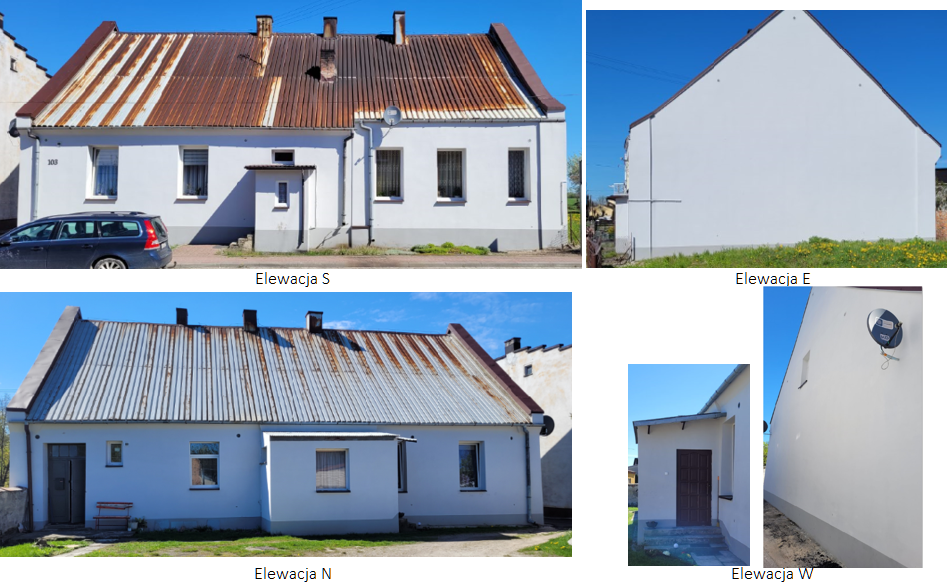 Obrys budynku i orientacja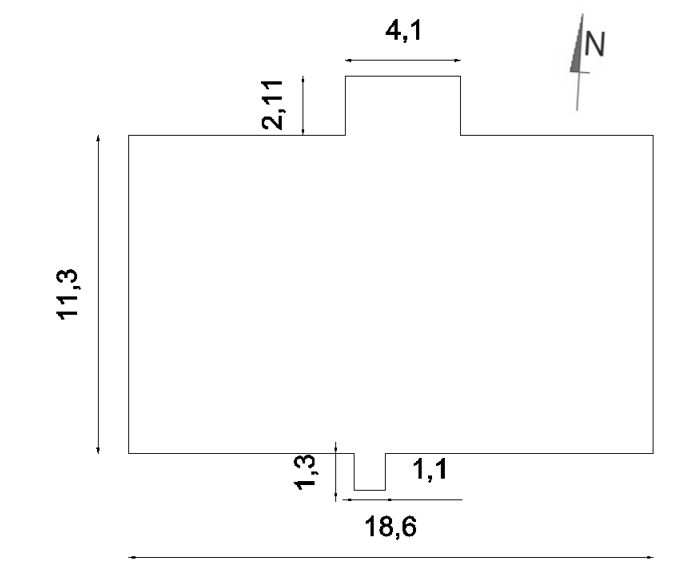 
Załącznik 4Obliczenie mocy cieplnej systemu grzewczego oraz zużycia energii na ciepło do ogrzewania z uwzględnieniem wyznaczonego strumienia powietrza wentylacyjnego - wydruki komputerowe z programu Audytor OZC 7.0 Pro.1. Dane identyfikacyjne budynku1. Dane identyfikacyjne budynku1. Dane identyfikacyjne budynku1. Dane identyfikacyjne budynku1. Dane identyfikacyjne budynku1. Dane identyfikacyjne budynku1. Dane identyfikacyjne budynku1. Dane identyfikacyjne budynku1. Dane identyfikacyjne budynku1. Dane identyfikacyjne budynku1.1 Rodzaj budynku1.1 Rodzaj budynku1.1 Rodzaj budynkuBudynek mieszkalnyBudynek mieszkalnyBudynek mieszkalny1.2 Rok budowy1.2 Rok budowy1.2 Rok budowy19201.3 Inwestor (nazwa lub imię i nazwisko, adres do korespondencji, PESEL*)1.3 Inwestor (nazwa lub imię i nazwisko, adres do korespondencji, PESEL*)1.3 Inwestor (nazwa lub imię i nazwisko, adres do korespondencji, PESEL*)Gmina Szczekociny ul. Senatorska 242-445 SzczekocinyGmina Szczekociny ul. Senatorska 242-445 SzczekocinyGmina Szczekociny ul. Senatorska 242-445 Szczekociny1.4 Adres budynkuul. Żeromskiego 103 
42-445 Szczekociny
gmina Szczekociny
pow. zawierciański
woj. śląskieul. Żeromskiego 103 
42-445 Szczekociny
gmina Szczekociny
pow. zawierciański
woj. śląskieul. Żeromskiego 103 
42-445 Szczekociny
gmina Szczekociny
pow. zawierciański
woj. śląskie2. Nazwa, adres i numer REGON podmiotu wykonującego audyt: 2. Nazwa, adres i numer REGON podmiotu wykonującego audyt: 2. Nazwa, adres i numer REGON podmiotu wykonującego audyt: 2. Nazwa, adres i numer REGON podmiotu wykonującego audyt: 2. Nazwa, adres i numer REGON podmiotu wykonującego audyt: 2. Nazwa, adres i numer REGON podmiotu wykonującego audyt: 2. Nazwa, adres i numer REGON podmiotu wykonującego audyt: 2. Nazwa, adres i numer REGON podmiotu wykonującego audyt: 2. Nazwa, adres i numer REGON podmiotu wykonującego audyt: 2. Nazwa, adres i numer REGON podmiotu wykonującego audyt: Project Energy Sp. Z o.o., al. Kościuszki 80/82, 90-437 Łódź, NIP 525-257-02-54Project Energy Sp. Z o.o., al. Kościuszki 80/82, 90-437 Łódź, NIP 525-257-02-54Project Energy Sp. Z o.o., al. Kościuszki 80/82, 90-437 Łódź, NIP 525-257-02-54Project Energy Sp. Z o.o., al. Kościuszki 80/82, 90-437 Łódź, NIP 525-257-02-54Project Energy Sp. Z o.o., al. Kościuszki 80/82, 90-437 Łódź, NIP 525-257-02-54Project Energy Sp. Z o.o., al. Kościuszki 80/82, 90-437 Łódź, NIP 525-257-02-54Project Energy Sp. Z o.o., al. Kościuszki 80/82, 90-437 Łódź, NIP 525-257-02-54Project Energy Sp. Z o.o., al. Kościuszki 80/82, 90-437 Łódź, NIP 525-257-02-54Project Energy Sp. Z o.o., al. Kościuszki 80/82, 90-437 Łódź, NIP 525-257-02-54Project Energy Sp. Z o.o., al. Kościuszki 80/82, 90-437 Łódź, NIP 525-257-02-543. Imię i nazwisko, adres audytora koordynującego wykonanie audytu, posiadane kwalifikacje:3. Imię i nazwisko, adres audytora koordynującego wykonanie audytu, posiadane kwalifikacje:3. Imię i nazwisko, adres audytora koordynującego wykonanie audytu, posiadane kwalifikacje:3. Imię i nazwisko, adres audytora koordynującego wykonanie audytu, posiadane kwalifikacje:3. Imię i nazwisko, adres audytora koordynującego wykonanie audytu, posiadane kwalifikacje:3. Imię i nazwisko, adres audytora koordynującego wykonanie audytu, posiadane kwalifikacje:3. Imię i nazwisko, adres audytora koordynującego wykonanie audytu, posiadane kwalifikacje:3. Imię i nazwisko, adres audytora koordynującego wykonanie audytu, posiadane kwalifikacje:3. Imię i nazwisko, adres audytora koordynującego wykonanie audytu, posiadane kwalifikacje:3. Imię i nazwisko, adres audytora koordynującego wykonanie audytu, posiadane kwalifikacje:mgr inż. Paweł Filaber, 75032106415, ul. Prądzyńskiego 31, 05-200 Wołomin, 
Członek Zrzeszenia Audytorów Energetycznych nr 1420; 
Uprawnienia Weryfikatora NFOŚiGW nr W050mgr inż. Paweł Filaber, 75032106415, ul. Prądzyńskiego 31, 05-200 Wołomin, 
Członek Zrzeszenia Audytorów Energetycznych nr 1420; 
Uprawnienia Weryfikatora NFOŚiGW nr W050mgr inż. Paweł Filaber, 75032106415, ul. Prądzyńskiego 31, 05-200 Wołomin, 
Członek Zrzeszenia Audytorów Energetycznych nr 1420; 
Uprawnienia Weryfikatora NFOŚiGW nr W050mgr inż. Paweł Filaber, 75032106415, ul. Prądzyńskiego 31, 05-200 Wołomin, 
Członek Zrzeszenia Audytorów Energetycznych nr 1420; 
Uprawnienia Weryfikatora NFOŚiGW nr W050mgr inż. Paweł Filaber, 75032106415, ul. Prądzyńskiego 31, 05-200 Wołomin, 
Członek Zrzeszenia Audytorów Energetycznych nr 1420; 
Uprawnienia Weryfikatora NFOŚiGW nr W050mgr inż. Paweł Filaber, 75032106415, ul. Prądzyńskiego 31, 05-200 Wołomin, 
Członek Zrzeszenia Audytorów Energetycznych nr 1420; 
Uprawnienia Weryfikatora NFOŚiGW nr W050mgr inż. Paweł Filaber, 75032106415, ul. Prądzyńskiego 31, 05-200 Wołomin, 
Członek Zrzeszenia Audytorów Energetycznych nr 1420; 
Uprawnienia Weryfikatora NFOŚiGW nr W050mgr inż. Paweł Filaber, 75032106415, ul. Prądzyńskiego 31, 05-200 Wołomin, 
Członek Zrzeszenia Audytorów Energetycznych nr 1420; 
Uprawnienia Weryfikatora NFOŚiGW nr W050mgr inż. Paweł Filaber, 75032106415, ul. Prądzyńskiego 31, 05-200 Wołomin, 
Członek Zrzeszenia Audytorów Energetycznych nr 1420; 
Uprawnienia Weryfikatora NFOŚiGW nr W050mgr inż. Paweł Filaber, 75032106415, ul. Prądzyńskiego 31, 05-200 Wołomin, 
Członek Zrzeszenia Audytorów Energetycznych nr 1420; 
Uprawnienia Weryfikatora NFOŚiGW nr W0504. Współautorzy audytu: imiona, nazwiska, zakres prac:4. Współautorzy audytu: imiona, nazwiska, zakres prac:4. Współautorzy audytu: imiona, nazwiska, zakres prac:4. Współautorzy audytu: imiona, nazwiska, zakres prac:4. Współautorzy audytu: imiona, nazwiska, zakres prac:4. Współautorzy audytu: imiona, nazwiska, zakres prac:4. Współautorzy audytu: imiona, nazwiska, zakres prac:4. Współautorzy audytu: imiona, nazwiska, zakres prac:4. Współautorzy audytu: imiona, nazwiska, zakres prac:4. Współautorzy audytu: imiona, nazwiska, zakres prac:Lp.Imię i nazwiskoImię i nazwiskoImię i nazwiskoZakres udziału w opracowaniu audytu energetycznego:Zakres udziału w opracowaniu audytu energetycznego:Zakres udziału w opracowaniu audytu energetycznego:Zakres udziału w opracowaniu audytu energetycznego:Zakres udziału w opracowaniu audytu energetycznego:Zakres udziału w opracowaniu audytu energetycznego:1mgr inż. Agnieszka Orłowskaaudytor energetyczny ZAE nr 1986mgr inż. Agnieszka Orłowskaaudytor energetyczny ZAE nr 1986mgr inż. Agnieszka Orłowskaaudytor energetyczny ZAE nr 1986Obliczenia OZC, 
opracowanie wynikówObliczenia OZC, 
opracowanie wynikówObliczenia OZC, 
opracowanie wynikówObliczenia OZC, 
opracowanie wynikówObliczenia OZC, 
opracowanie wynikówObliczenia OZC, 
opracowanie wyników5. Miejscowość:5. Miejscowość:ŁódźŁódźŁódźData wykonania opracowania:Data wykonania opracowania:Data wykonania opracowania:14.05.2021 r.14.05.2021 r.Spis treści:1	Strona tytułowa audytu energetycznego budynku	12	Karta audytu energetycznego budynku1)	23	Dokumenty i dane źródłowe wykorzystane przy opracowaniu audytu oraz wytyczne i uwagi inwestora	64	Inwentaryzacja techniczno-budowlana budynku oraz ocena stanu technicznego	95	Ocena stanu technicznego budynku	146	Analiza poszczególnych wariantów termomodernizacji	157	Dokumentacja wyboru optymalnego wariantu przedsięwzięcia termomodernizacyjnego budynku	238	Wskazanie optymalnego wariantu przedsięwzięcia termomodernizacyjnego spełniającego wymagania Ustawy z dnia 21 listopada 2008 r. o wspieraniu termomodernizacji i remontów	249	Załączniki do audytu	25Spis treści:1	Strona tytułowa audytu energetycznego budynku	12	Karta audytu energetycznego budynku1)	23	Dokumenty i dane źródłowe wykorzystane przy opracowaniu audytu oraz wytyczne i uwagi inwestora	64	Inwentaryzacja techniczno-budowlana budynku oraz ocena stanu technicznego	95	Ocena stanu technicznego budynku	146	Analiza poszczególnych wariantów termomodernizacji	157	Dokumentacja wyboru optymalnego wariantu przedsięwzięcia termomodernizacyjnego budynku	238	Wskazanie optymalnego wariantu przedsięwzięcia termomodernizacyjnego spełniającego wymagania Ustawy z dnia 21 listopada 2008 r. o wspieraniu termomodernizacji i remontów	249	Załączniki do audytu	25Spis treści:1	Strona tytułowa audytu energetycznego budynku	12	Karta audytu energetycznego budynku1)	23	Dokumenty i dane źródłowe wykorzystane przy opracowaniu audytu oraz wytyczne i uwagi inwestora	64	Inwentaryzacja techniczno-budowlana budynku oraz ocena stanu technicznego	95	Ocena stanu technicznego budynku	146	Analiza poszczególnych wariantów termomodernizacji	157	Dokumentacja wyboru optymalnego wariantu przedsięwzięcia termomodernizacyjnego budynku	238	Wskazanie optymalnego wariantu przedsięwzięcia termomodernizacyjnego spełniającego wymagania Ustawy z dnia 21 listopada 2008 r. o wspieraniu termomodernizacji i remontów	249	Załączniki do audytu	25Spis treści:1	Strona tytułowa audytu energetycznego budynku	12	Karta audytu energetycznego budynku1)	23	Dokumenty i dane źródłowe wykorzystane przy opracowaniu audytu oraz wytyczne i uwagi inwestora	64	Inwentaryzacja techniczno-budowlana budynku oraz ocena stanu technicznego	95	Ocena stanu technicznego budynku	146	Analiza poszczególnych wariantów termomodernizacji	157	Dokumentacja wyboru optymalnego wariantu przedsięwzięcia termomodernizacyjnego budynku	238	Wskazanie optymalnego wariantu przedsięwzięcia termomodernizacyjnego spełniającego wymagania Ustawy z dnia 21 listopada 2008 r. o wspieraniu termomodernizacji i remontów	249	Załączniki do audytu	25Spis treści:1	Strona tytułowa audytu energetycznego budynku	12	Karta audytu energetycznego budynku1)	23	Dokumenty i dane źródłowe wykorzystane przy opracowaniu audytu oraz wytyczne i uwagi inwestora	64	Inwentaryzacja techniczno-budowlana budynku oraz ocena stanu technicznego	95	Ocena stanu technicznego budynku	146	Analiza poszczególnych wariantów termomodernizacji	157	Dokumentacja wyboru optymalnego wariantu przedsięwzięcia termomodernizacyjnego budynku	238	Wskazanie optymalnego wariantu przedsięwzięcia termomodernizacyjnego spełniającego wymagania Ustawy z dnia 21 listopada 2008 r. o wspieraniu termomodernizacji i remontów	249	Załączniki do audytu	25Spis treści:1	Strona tytułowa audytu energetycznego budynku	12	Karta audytu energetycznego budynku1)	23	Dokumenty i dane źródłowe wykorzystane przy opracowaniu audytu oraz wytyczne i uwagi inwestora	64	Inwentaryzacja techniczno-budowlana budynku oraz ocena stanu technicznego	95	Ocena stanu technicznego budynku	146	Analiza poszczególnych wariantów termomodernizacji	157	Dokumentacja wyboru optymalnego wariantu przedsięwzięcia termomodernizacyjnego budynku	238	Wskazanie optymalnego wariantu przedsięwzięcia termomodernizacyjnego spełniającego wymagania Ustawy z dnia 21 listopada 2008 r. o wspieraniu termomodernizacji i remontów	249	Załączniki do audytu	25Spis treści:1	Strona tytułowa audytu energetycznego budynku	12	Karta audytu energetycznego budynku1)	23	Dokumenty i dane źródłowe wykorzystane przy opracowaniu audytu oraz wytyczne i uwagi inwestora	64	Inwentaryzacja techniczno-budowlana budynku oraz ocena stanu technicznego	95	Ocena stanu technicznego budynku	146	Analiza poszczególnych wariantów termomodernizacji	157	Dokumentacja wyboru optymalnego wariantu przedsięwzięcia termomodernizacyjnego budynku	238	Wskazanie optymalnego wariantu przedsięwzięcia termomodernizacyjnego spełniającego wymagania Ustawy z dnia 21 listopada 2008 r. o wspieraniu termomodernizacji i remontów	249	Załączniki do audytu	25Spis treści:1	Strona tytułowa audytu energetycznego budynku	12	Karta audytu energetycznego budynku1)	23	Dokumenty i dane źródłowe wykorzystane przy opracowaniu audytu oraz wytyczne i uwagi inwestora	64	Inwentaryzacja techniczno-budowlana budynku oraz ocena stanu technicznego	95	Ocena stanu technicznego budynku	146	Analiza poszczególnych wariantów termomodernizacji	157	Dokumentacja wyboru optymalnego wariantu przedsięwzięcia termomodernizacyjnego budynku	238	Wskazanie optymalnego wariantu przedsięwzięcia termomodernizacyjnego spełniającego wymagania Ustawy z dnia 21 listopada 2008 r. o wspieraniu termomodernizacji i remontów	249	Załączniki do audytu	25Spis treści:1	Strona tytułowa audytu energetycznego budynku	12	Karta audytu energetycznego budynku1)	23	Dokumenty i dane źródłowe wykorzystane przy opracowaniu audytu oraz wytyczne i uwagi inwestora	64	Inwentaryzacja techniczno-budowlana budynku oraz ocena stanu technicznego	95	Ocena stanu technicznego budynku	146	Analiza poszczególnych wariantów termomodernizacji	157	Dokumentacja wyboru optymalnego wariantu przedsięwzięcia termomodernizacyjnego budynku	238	Wskazanie optymalnego wariantu przedsięwzięcia termomodernizacyjnego spełniającego wymagania Ustawy z dnia 21 listopada 2008 r. o wspieraniu termomodernizacji i remontów	249	Załączniki do audytu	25Spis treści:1	Strona tytułowa audytu energetycznego budynku	12	Karta audytu energetycznego budynku1)	23	Dokumenty i dane źródłowe wykorzystane przy opracowaniu audytu oraz wytyczne i uwagi inwestora	64	Inwentaryzacja techniczno-budowlana budynku oraz ocena stanu technicznego	95	Ocena stanu technicznego budynku	146	Analiza poszczególnych wariantów termomodernizacji	157	Dokumentacja wyboru optymalnego wariantu przedsięwzięcia termomodernizacyjnego budynku	238	Wskazanie optymalnego wariantu przedsięwzięcia termomodernizacyjnego spełniającego wymagania Ustawy z dnia 21 listopada 2008 r. o wspieraniu termomodernizacji i remontów	249	Załączniki do audytu	251. Dane ogólne1. Dane ogólne1. Dane ogólne1. Dane ogólne1. Dane ogólneStan przedtermomodernizacjąStan przedtermomodernizacjąStan potermomodernizacjiStan potermomodernizacjiStan potermomodernizacji1.Konstrukcja / technologia budynkuKonstrukcja / technologia budynkuKonstrukcja / technologia budynkuKonstrukcja / technologia budynkuKonstrukcja tradycyjnaKonstrukcja tradycyjnaKonstrukcja tradycyjnaKonstrukcja tradycyjnaKonstrukcja tradycyjna2.Liczba kondygnacjiLiczba kondygnacjiLiczba kondygnacjiLiczba kondygnacji111113.Kubatura części ogrzewanej [m3]Kubatura części ogrzewanej [m3]Kubatura części ogrzewanej [m3]Kubatura części ogrzewanej [m3]440,80440,80440,80440,80440,804.Powierzchnia netto budynku [m2]Powierzchnia netto budynku [m2]Powierzchnia netto budynku [m2]Powierzchnia netto budynku [m2]145,00145,00145,00145,00145,005.Powierzchnia użytkowa części mieszkalnej [m2]Powierzchnia użytkowa części mieszkalnej [m2]Powierzchnia użytkowa części mieszkalnej [m2]Powierzchnia użytkowa części mieszkalnej [m2]145,00145,00145,00145,00145,006.Udział powierzchni użytkowej lokali mieszkalnych w całkowitej powierzchni użytkowej budynku [%]Udział powierzchni użytkowej lokali mieszkalnych w całkowitej powierzchni użytkowej budynku [%]Udział powierzchni użytkowej lokali mieszkalnych w całkowitej powierzchni użytkowej budynku [%]Udział powierzchni użytkowej lokali mieszkalnych w całkowitej powierzchni użytkowej budynku [%]100,0%100,0%100,0%100,0%100,0%7.Liczba lokali mieszkalnychLiczba lokali mieszkalnychLiczba lokali mieszkalnychLiczba lokali mieszkalnych333338.Liczba osób użytkujących budynekLiczba osób użytkujących budynekLiczba osób użytkujących budynekLiczba osób użytkujących budynek999999.Sposób przygotowania ciepłej wody użytkowejSposób przygotowania ciepłej wody użytkowejSposób przygotowania ciepłej wody użytkowejSposób przygotowania ciepłej wody użytkowejTermy elektryczneTermy elektryczneInstalacja centralna zasilana z powietrznej pompy ciepłaInstalacja centralna zasilana z powietrznej pompy ciepłaInstalacja centralna zasilana z powietrznej pompy ciepła10.Rodzaj systemu grzewczego budynkuRodzaj systemu grzewczego budynkuRodzaj systemu grzewczego budynkuRodzaj systemu grzewczego budynkuOgrzewanie indywidualne, Piece kaflowe (1 lokal) + instalacje lokalowe zasilane z kotła węglowego(2 lokale)Ogrzewanie indywidualne, Piece kaflowe (1 lokal) + instalacje lokalowe zasilane z kotła węglowego(2 lokale)Instalacja centralna rurowa, grzejniki stalowe płytowe z zaworami termostatycznymi, zasilana z powietrznej pompy ciepłaInstalacja centralna rurowa, grzejniki stalowe płytowe z zaworami termostatycznymi, zasilana z powietrznej pompy ciepłaInstalacja centralna rurowa, grzejniki stalowe płytowe z zaworami termostatycznymi, zasilana z powietrznej pompy ciepła11.Współczynnik kształtu A/V [1/m]Współczynnik kształtu A/V [1/m]Współczynnik kształtu A/V [1/m]Współczynnik kształtu A/V [1/m]0,80,80,80,80,812.Inne dane charakteryzujące budynekInne dane charakteryzujące budynekInne dane charakteryzujące budynekInne dane charakteryzujące budynek-----2. Współczynniki przenikania ciepła    W/(m2K)2. Współczynniki przenikania ciepła    W/(m2K)2. Współczynniki przenikania ciepła    W/(m2K)2. Współczynniki przenikania ciepła    W/(m2K)2. Współczynniki przenikania ciepła    W/(m2K)2. Współczynniki przenikania ciepła    W/(m2K)2. Współczynniki przenikania ciepła    W/(m2K)2. Współczynniki przenikania ciepła    W/(m2K)2. Współczynniki przenikania ciepła    W/(m2K)2. Współczynniki przenikania ciepła    W/(m2K)1.Strop pod nieogrzewanym poddaszemStrop pod nieogrzewanym poddaszemStrop pod nieogrzewanym poddaszemStrop pod nieogrzewanym poddaszem1,2061,2060,1460,1460,1462.Ściana zewnętrznaŚciana zewnętrznaŚciana zewnętrznaŚciana zewnętrzna0,3360,3360,1920,1920,1923.Podłoga na grunciePodłoga na grunciePodłoga na grunciePodłoga na gruncie0,6830,6830,6830,6830,6834.Okno zewnętrzne do wymianyOkno zewnętrzne do wymianyOkno zewnętrzne do wymianyOkno zewnętrzne do wymiany3,1003,1000,9000,9000,9005.Okno zewnętrzneOkno zewnętrzneOkno zewnętrzneOkno zewnętrzne1,3001,3001,3001,3001,3006.Drzwi zewnętrzneDrzwi zewnętrzneDrzwi zewnętrzneDrzwi zewnętrzne2,1002,1001,3001,3001,3003. Sprawności składowe systemu ogrzewania i współczynniki uwzględniające przerwy w ogrzewaniu3. Sprawności składowe systemu ogrzewania i współczynniki uwzględniające przerwy w ogrzewaniu3. Sprawności składowe systemu ogrzewania i współczynniki uwzględniające przerwy w ogrzewaniu3. Sprawności składowe systemu ogrzewania i współczynniki uwzględniające przerwy w ogrzewaniu3. Sprawności składowe systemu ogrzewania i współczynniki uwzględniające przerwy w ogrzewaniu3. Sprawności składowe systemu ogrzewania i współczynniki uwzględniające przerwy w ogrzewaniu3. Sprawności składowe systemu ogrzewania i współczynniki uwzględniające przerwy w ogrzewaniu3. Sprawności składowe systemu ogrzewania i współczynniki uwzględniające przerwy w ogrzewaniu3. Sprawności składowe systemu ogrzewania i współczynniki uwzględniające przerwy w ogrzewaniu3. Sprawności składowe systemu ogrzewania i współczynniki uwzględniające przerwy w ogrzewaniu1.Sprawność wytwarzaniaSprawność wytwarzaniaSprawność wytwarzaniaSprawność wytwarzania0,8130,8130,8132,602,602.Sprawność przesyłaniaSprawność przesyłaniaSprawność przesyłaniaSprawność przesyłania1,0001,0001,0000,960,963.Sprawność regulacji i wykorzystaniaSprawność regulacji i wykorzystaniaSprawność regulacji i wykorzystaniaSprawność regulacji i wykorzystania0,7800,7800,7800,880,884.Sprawność akumulacjiSprawność akumulacjiSprawność akumulacjiSprawność akumulacji1,0001,0001,0000,950,955.Uwzględnienie przerw na ogrzewanie w okresie tygodniaUwzględnienie przerw na ogrzewanie w okresie tygodniaUwzględnienie przerw na ogrzewanie w okresie tygodniaUwzględnienie przerw na ogrzewanie w okresie tygodnia1,0001,0001,0001,001,006.Uwzględnienie przerw na ogrzewanie w ciągu dobyUwzględnienie przerw na ogrzewanie w ciągu dobyUwzględnienie przerw na ogrzewanie w ciągu dobyUwzględnienie przerw na ogrzewanie w ciągu doby1,0001,0001,0000,950,954. Sprawności składowe systemu przygotowania ciepłej wody użytkowej4. Sprawności składowe systemu przygotowania ciepłej wody użytkowej4. Sprawności składowe systemu przygotowania ciepłej wody użytkowej4. Sprawności składowe systemu przygotowania ciepłej wody użytkowej4. Sprawności składowe systemu przygotowania ciepłej wody użytkowej4. Sprawności składowe systemu przygotowania ciepłej wody użytkowej4. Sprawności składowe systemu przygotowania ciepłej wody użytkowej4. Sprawności składowe systemu przygotowania ciepłej wody użytkowej4. Sprawności składowe systemu przygotowania ciepłej wody użytkowej4. Sprawności składowe systemu przygotowania ciepłej wody użytkowej1.Sprawność wytwarzaniaSprawność wytwarzaniaSprawność wytwarzaniaSprawność wytwarzaniaSprawność wytwarzania0,960,962,602,602.Sprawność przesyłaniaSprawność przesyłaniaSprawność przesyłaniaSprawność przesyłaniaSprawność przesyłania1,001,000,800,803.Sprawność regulacji i wykorzystaniaSprawność regulacji i wykorzystaniaSprawność regulacji i wykorzystaniaSprawność regulacji i wykorzystaniaSprawność regulacji i wykorzystania1,001,001,001,004.Sprawność akumulacjiSprawność akumulacjiSprawność akumulacjiSprawność akumulacjiSprawność akumulacji0,850,850,850,855. Charakterystyka systemu wentylacji5. Charakterystyka systemu wentylacji5. Charakterystyka systemu wentylacji5. Charakterystyka systemu wentylacji5. Charakterystyka systemu wentylacji5. Charakterystyka systemu wentylacji5. Charakterystyka systemu wentylacji5. Charakterystyka systemu wentylacji5. Charakterystyka systemu wentylacji5. Charakterystyka systemu wentylacji1.Rodzaj wentylacji ( naturalna, mechaniczna, inna)Rodzaj wentylacji ( naturalna, mechaniczna, inna)Rodzaj wentylacji ( naturalna, mechaniczna, inna)Rodzaj wentylacji ( naturalna, mechaniczna, inna)Rodzaj wentylacji ( naturalna, mechaniczna, inna)grawitacyjna grawitacyjna grawitacyjna grawitacyjna 2.Sposób doprowadzenia i odprowadzenia powietrzaSposób doprowadzenia i odprowadzenia powietrzaSposób doprowadzenia i odprowadzenia powietrzaSposób doprowadzenia i odprowadzenia powietrzaSposób doprowadzenia i odprowadzenia powietrzaOkna / kanały wentylacyjneOkna / kanały wentylacyjneOkna / kanały wentylacyjneOkna / kanały wentylacyjne3.Strumień powietrza zewnętrznego[m3/h]Strumień powietrza zewnętrznego[m3/h]Strumień powietrza zewnętrznego[m3/h]Strumień powietrza zewnętrznego[m3/h]Strumień powietrza zewnętrznego[m3/h]3603603603604.Liczba wymian powietrza [1/h]Liczba wymian powietrza [1/h]Liczba wymian powietrza [1/h]Liczba wymian powietrza [1/h]Liczba wymian powietrza [1/h]0,820,820,820,826. Charakterystyka energetyczna budynku6. Charakterystyka energetyczna budynku6. Charakterystyka energetyczna budynku6. Charakterystyka energetyczna budynku6. Charakterystyka energetyczna budynku6. Charakterystyka energetyczna budynku6. Charakterystyka energetyczna budynku6. Charakterystyka energetyczna budynku6. Charakterystyka energetyczna budynku6. Charakterystyka energetyczna budynku1.1.Obliczeniowa moc cieplna systemu ogrzewania [kW]Obliczeniowa moc cieplna systemu ogrzewania [kW]Obliczeniowa moc cieplna systemu ogrzewania [kW]Obliczeniowa moc cieplna systemu ogrzewania [kW]20,9920,9910,8610,862.2.Obliczeniowa moc cieplna na przygotowanie ciepłej wody użytkowej [kW]Obliczeniowa moc cieplna na przygotowanie ciepłej wody użytkowej [kW]Obliczeniowa moc cieplna na przygotowanie ciepłej wody użytkowej [kW]Obliczeniowa moc cieplna na przygotowanie ciepłej wody użytkowej [kW]1,011,011,011,013.3.Roczne zapotrzebowanie na ciepło do ogrzewania budynku (bez uwzględnienia sprawności systemu grzewczego i przerw w ogrzewaniu) [GJ/rok]Roczne zapotrzebowanie na ciepło do ogrzewania budynku (bez uwzględnienia sprawności systemu grzewczego i przerw w ogrzewaniu) [GJ/rok]Roczne zapotrzebowanie na ciepło do ogrzewania budynku (bez uwzględnienia sprawności systemu grzewczego i przerw w ogrzewaniu) [GJ/rok]Roczne zapotrzebowanie na ciepło do ogrzewania budynku (bez uwzględnienia sprawności systemu grzewczego i przerw w ogrzewaniu) [GJ/rok]160,75160,7573,4073,404.4.Roczne obliczeniowe zużycie energii do ogrzewania budynku (z uwzględnieniem sprawności systemu grzewczego i przerw w ogrzewaniu) [GJ/rok]Roczne obliczeniowe zużycie energii do ogrzewania budynku (z uwzględnieniem sprawności systemu grzewczego i przerw w ogrzewaniu) [GJ/rok]Roczne obliczeniowe zużycie energii do ogrzewania budynku (z uwzględnieniem sprawności systemu grzewczego i przerw w ogrzewaniu) [GJ/rok]Roczne obliczeniowe zużycie energii do ogrzewania budynku (z uwzględnieniem sprawności systemu grzewczego i przerw w ogrzewaniu) [GJ/rok]253,55253,5533,4133,415.5.Roczne obliczeniowe zużycie energii do przygotowania ciepłej wody użytkowej [GJ/rok]Roczne obliczeniowe zużycie energii do przygotowania ciepłej wody użytkowej [GJ/rok]Roczne obliczeniowe zużycie energii do przygotowania ciepłej wody użytkowej [GJ/rok]Roczne obliczeniowe zużycie energii do przygotowania ciepłej wody użytkowej [GJ/rok]17,6117,618,138,136.6.Zmierzone zużycie ciepła na ogrzewanie przeliczone na warunki sezonu standardowego (służące weryfikacji przyjętych składowych danych obliczeniowych bilansu ciepła) [GJ/rok]Zmierzone zużycie ciepła na ogrzewanie przeliczone na warunki sezonu standardowego (służące weryfikacji przyjętych składowych danych obliczeniowych bilansu ciepła) [GJ/rok]Zmierzone zużycie ciepła na ogrzewanie przeliczone na warunki sezonu standardowego (służące weryfikacji przyjętych składowych danych obliczeniowych bilansu ciepła) [GJ/rok]Zmierzone zużycie ciepła na ogrzewanie przeliczone na warunki sezonu standardowego (służące weryfikacji przyjętych składowych danych obliczeniowych bilansu ciepła) [GJ/rok]----7. 7. Zmierzone zużycie ciepła na przygotowanie ciepłej wody użytkowej (służące weryfikacji przyjętych składowych danych obliczeniowych bilansu ciepła) [GJ/rok]Zmierzone zużycie ciepła na przygotowanie ciepłej wody użytkowej (służące weryfikacji przyjętych składowych danych obliczeniowych bilansu ciepła) [GJ/rok]Zmierzone zużycie ciepła na przygotowanie ciepłej wody użytkowej (służące weryfikacji przyjętych składowych danych obliczeniowych bilansu ciepła) [GJ/rok]Zmierzone zużycie ciepła na przygotowanie ciepłej wody użytkowej (służące weryfikacji przyjętych składowych danych obliczeniowych bilansu ciepła) [GJ/rok]----8.8.Wskaźnik rocznego zapotrzebowania na ciepło do ogrzewania budynku (bez uwzględnienia sprawności systemu grzewczego i przerw w ogrzewaniu) [kWh/(m2rok)]Wskaźnik rocznego zapotrzebowania na ciepło do ogrzewania budynku (bez uwzględnienia sprawności systemu grzewczego i przerw w ogrzewaniu) [kWh/(m2rok)]Wskaźnik rocznego zapotrzebowania na ciepło do ogrzewania budynku (bez uwzględnienia sprawności systemu grzewczego i przerw w ogrzewaniu) [kWh/(m2rok)]Wskaźnik rocznego zapotrzebowania na ciepło do ogrzewania budynku (bez uwzględnienia sprawności systemu grzewczego i przerw w ogrzewaniu) [kWh/(m2rok)]3083081411419.9.Wskaźnik rocznego zapotrzebowania na ciepło do ogrzewania budynku (z uwzględnieniem sprawności systemu grzewczego i przerw w ogrzewaniu) [kWh/(m2rok)]Wskaźnik rocznego zapotrzebowania na ciepło do ogrzewania budynku (z uwzględnieniem sprawności systemu grzewczego i przerw w ogrzewaniu) [kWh/(m2rok)]Wskaźnik rocznego zapotrzebowania na ciepło do ogrzewania budynku (z uwzględnieniem sprawności systemu grzewczego i przerw w ogrzewaniu) [kWh/(m2rok)]Wskaźnik rocznego zapotrzebowania na ciepło do ogrzewania budynku (z uwzględnieniem sprawności systemu grzewczego i przerw w ogrzewaniu) [kWh/(m2rok)]486486646410.2)10.2)Udział odnawialnych źródeł energii [%]Udział odnawialnych źródeł energii [%]Udział odnawialnych źródeł energii [%]Udział odnawialnych źródeł energii [%]20,9920,9910,8610,867. Opłaty jednostkowe (obowiązujące w dniu sporządzenia audytu)7. Opłaty jednostkowe (obowiązujące w dniu sporządzenia audytu)7. Opłaty jednostkowe (obowiązujące w dniu sporządzenia audytu)7. Opłaty jednostkowe (obowiązujące w dniu sporządzenia audytu)7. Opłaty jednostkowe (obowiązujące w dniu sporządzenia audytu)7. Opłaty jednostkowe (obowiązujące w dniu sporządzenia audytu)7. Opłaty jednostkowe (obowiązujące w dniu sporządzenia audytu)7. Opłaty jednostkowe (obowiązujące w dniu sporządzenia audytu)7. Opłaty jednostkowe (obowiązujące w dniu sporządzenia audytu)7. Opłaty jednostkowe (obowiązujące w dniu sporządzenia audytu)1.Koszt za 1 GJ ciepła do ogrzewania budynku3) [zł/GJ]Koszt za 1 GJ ciepła do ogrzewania budynku3) [zł/GJ]Koszt za 1 GJ ciepła do ogrzewania budynku3) [zł/GJ]Koszt za 1 GJ ciepła do ogrzewania budynku3) [zł/GJ]Koszt za 1 GJ ciepła do ogrzewania budynku3) [zł/GJ]38,4038,40156,86156,862.Koszt 1 MW mocy zamówionej na ogrzewanie na miesiąc4) [zł/(MW m-c)]Koszt 1 MW mocy zamówionej na ogrzewanie na miesiąc4) [zł/(MW m-c)]Koszt 1 MW mocy zamówionej na ogrzewanie na miesiąc4) [zł/(MW m-c)]Koszt 1 MW mocy zamówionej na ogrzewanie na miesiąc4) [zł/(MW m-c)]Koszt 1 MW mocy zamówionej na ogrzewanie na miesiąc4) [zł/(MW m-c)]0,000,000,000,003.Koszt przygotowania 1 m3 ciepłej wody użytkowej3) [zł/m3 ]Koszt przygotowania 1 m3 ciepłej wody użytkowej3) [zł/m3 ]Koszt przygotowania 1 m3 ciepłej wody użytkowej3) [zł/m3 ]Koszt przygotowania 1 m3 ciepłej wody użytkowej3) [zł/m3 ]Koszt przygotowania 1 m3 ciepłej wody użytkowej3) [zł/m3 ]32,6232,6215,0615,064.Koszt 1 MW mocy zamówionej na przygotowanie ciepłej wody użytkowej na miesiąc4) [zł/(MW m-c)]Koszt 1 MW mocy zamówionej na przygotowanie ciepłej wody użytkowej na miesiąc4) [zł/(MW m-c)]Koszt 1 MW mocy zamówionej na przygotowanie ciepłej wody użytkowej na miesiąc4) [zł/(MW m-c)]Koszt 1 MW mocy zamówionej na przygotowanie ciepłej wody użytkowej na miesiąc4) [zł/(MW m-c)]Koszt 1 MW mocy zamówionej na przygotowanie ciepłej wody użytkowej na miesiąc4) [zł/(MW m-c)]0,000,000,000,005.Miesięczny koszt ogrzewania 1 m2 powierzchni użytkowej [zł/(m2 m-c)]Miesięczny koszt ogrzewania 1 m2 powierzchni użytkowej [zł/(m2 m-c)]Miesięczny koszt ogrzewania 1 m2 powierzchni użytkowej [zł/(m2 m-c)]Miesięczny koszt ogrzewania 1 m2 powierzchni użytkowej [zł/(m2 m-c)]Miesięczny koszt ogrzewania 1 m2 powierzchni użytkowej [zł/(m2 m-c)]5,605,603,013,016.Miesięczna opłata abonamentowa [zł/m-c]Miesięczna opłata abonamentowa [zł/m-c]Miesięczna opłata abonamentowa [zł/m-c]Miesięczna opłata abonamentowa [zł/m-c]Miesięczna opłata abonamentowa [zł/m-c]0,000,000,000,007.Inne - Opłata za 1GJ na ogrzewanie  c.w.u. [zł]Inne - Opłata za 1GJ na ogrzewanie  c.w.u. [zł]Inne - Opłata za 1GJ na ogrzewanie  c.w.u. [zł]Inne - Opłata za 1GJ na ogrzewanie  c.w.u. [zł]Inne - Opłata za 1GJ na ogrzewanie  c.w.u. [zł]156,86156,86156,86156,868. Charakterystyka ekonomiczna optymalnego wariantu przedsięwzięcia termomodernizacyjnego8. Charakterystyka ekonomiczna optymalnego wariantu przedsięwzięcia termomodernizacyjnego8. Charakterystyka ekonomiczna optymalnego wariantu przedsięwzięcia termomodernizacyjnego8. Charakterystyka ekonomiczna optymalnego wariantu przedsięwzięcia termomodernizacyjnego8. Charakterystyka ekonomiczna optymalnego wariantu przedsięwzięcia termomodernizacyjnego8. Charakterystyka ekonomiczna optymalnego wariantu przedsięwzięcia termomodernizacyjnego8. Charakterystyka ekonomiczna optymalnego wariantu przedsięwzięcia termomodernizacyjnego8. Charakterystyka ekonomiczna optymalnego wariantu przedsięwzięcia termomodernizacyjnego8. Charakterystyka ekonomiczna optymalnego wariantu przedsięwzięcia termomodernizacyjnego8. Charakterystyka ekonomiczna optymalnego wariantu przedsięwzięcia termomodernizacyjnegoPlanowana kwota kredytu [zł]Planowana kwota kredytu [zł]Planowana kwota kredytu [zł]n/dRoczne zmniejszenie zapotrzebowania na energię [%]Roczne zmniejszenie zapotrzebowania na energię [%]Roczne zmniejszenie zapotrzebowania na energię [%]Roczne zmniejszenie zapotrzebowania na energię [%]Roczne zmniejszenie zapotrzebowania na energię [%]84,7%Planowane koszty całkowite [zł]Planowane koszty całkowite [zł]Planowane koszty całkowite [zł]323 995,39Premia termomodernizacyjna [zł]Premia termomodernizacyjna [zł]Premia termomodernizacyjna [zł]Premia termomodernizacyjna [zł]Premia termomodernizacyjna [zł]n/dRoczna oszczędność kosztów energii [zł/rok]Roczna oszczędność kosztów energii [zł/rok]Roczna oszczędność kosztów energii [zł/rok]5 982,90 9. Inne9. Inne9. Inne9. Inne9. Inne9. Inne9. Inne9. Inne9. Inne9. InneWraz z realizacją przedsięwzięcia termomodernizacyjnego w budynku ZOSTANIE / NIE ZOSTANIE5) zainstalowana mikroinstalacja odnawialnego źródła energii o mocy maksymalnej …… kW - NIE DOTYCZY*)Wraz z realizacją przedsięwzięcia termomodernizacyjnego w budynku ZOSTANIE / NIE ZOSTANIE5) zainstalowana mikroinstalacja odnawialnego źródła energii o mocy maksymalnej …… kW - NIE DOTYCZY*)Wraz z realizacją przedsięwzięcia termomodernizacyjnego w budynku ZOSTANIE / NIE ZOSTANIE5) zainstalowana mikroinstalacja odnawialnego źródła energii o mocy maksymalnej …… kW - NIE DOTYCZY*)Wraz z realizacją przedsięwzięcia termomodernizacyjnego w budynku ZOSTANIE / NIE ZOSTANIE5) zainstalowana mikroinstalacja odnawialnego źródła energii o mocy maksymalnej …… kW - NIE DOTYCZY*)Wraz z realizacją przedsięwzięcia termomodernizacyjnego w budynku ZOSTANIE / NIE ZOSTANIE5) zainstalowana mikroinstalacja odnawialnego źródła energii o mocy maksymalnej …… kW - NIE DOTYCZY*)Wraz z realizacją przedsięwzięcia termomodernizacyjnego w budynku ZOSTANIE / NIE ZOSTANIE5) zainstalowana mikroinstalacja odnawialnego źródła energii o mocy maksymalnej …… kW - NIE DOTYCZY*)Wraz z realizacją przedsięwzięcia termomodernizacyjnego w budynku ZOSTANIE / NIE ZOSTANIE5) zainstalowana mikroinstalacja odnawialnego źródła energii o mocy maksymalnej …… kW - NIE DOTYCZY*)Wraz z realizacją przedsięwzięcia termomodernizacyjnego w budynku ZOSTANIE / NIE ZOSTANIE5) zainstalowana mikroinstalacja odnawialnego źródła energii o mocy maksymalnej …… kW - NIE DOTYCZY*)Wraz z realizacją przedsięwzięcia termomodernizacyjnego w budynku ZOSTANIE / NIE ZOSTANIE5) zainstalowana mikroinstalacja odnawialnego źródła energii o mocy maksymalnej …… kW - NIE DOTYCZY*)Wraz z realizacją przedsięwzięcia termomodernizacyjnego w budynku ZOSTANIE / NIE ZOSTANIE5) zainstalowana mikroinstalacja odnawialnego źródła energii o mocy maksymalnej …… kW - NIE DOTYCZY*)Z audytu energetycznego WYNIKA / NIE WYNIKA5), że po zrealizowaniu przedsięwzięcia termomodernizacyjnego elementy budynku poddane temu przedsięwzięciu termomodernizacyjnemu będą spełniać stosowane od dnia 31 grudnia 2020 r. wymagania, o których mowa w art. 5a ust. 2 ustawy.Z audytu energetycznego WYNIKA / NIE WYNIKA5), że po zrealizowaniu przedsięwzięcia termomodernizacyjnego elementy budynku poddane temu przedsięwzięciu termomodernizacyjnemu będą spełniać stosowane od dnia 31 grudnia 2020 r. wymagania, o których mowa w art. 5a ust. 2 ustawy.Z audytu energetycznego WYNIKA / NIE WYNIKA5), że po zrealizowaniu przedsięwzięcia termomodernizacyjnego elementy budynku poddane temu przedsięwzięciu termomodernizacyjnemu będą spełniać stosowane od dnia 31 grudnia 2020 r. wymagania, o których mowa w art. 5a ust. 2 ustawy.Z audytu energetycznego WYNIKA / NIE WYNIKA5), że po zrealizowaniu przedsięwzięcia termomodernizacyjnego elementy budynku poddane temu przedsięwzięciu termomodernizacyjnemu będą spełniać stosowane od dnia 31 grudnia 2020 r. wymagania, o których mowa w art. 5a ust. 2 ustawy.Z audytu energetycznego WYNIKA / NIE WYNIKA5), że po zrealizowaniu przedsięwzięcia termomodernizacyjnego elementy budynku poddane temu przedsięwzięciu termomodernizacyjnemu będą spełniać stosowane od dnia 31 grudnia 2020 r. wymagania, o których mowa w art. 5a ust. 2 ustawy.Z audytu energetycznego WYNIKA / NIE WYNIKA5), że po zrealizowaniu przedsięwzięcia termomodernizacyjnego elementy budynku poddane temu przedsięwzięciu termomodernizacyjnemu będą spełniać stosowane od dnia 31 grudnia 2020 r. wymagania, o których mowa w art. 5a ust. 2 ustawy.Z audytu energetycznego WYNIKA / NIE WYNIKA5), że po zrealizowaniu przedsięwzięcia termomodernizacyjnego elementy budynku poddane temu przedsięwzięciu termomodernizacyjnemu będą spełniać stosowane od dnia 31 grudnia 2020 r. wymagania, o których mowa w art. 5a ust. 2 ustawy.Z audytu energetycznego WYNIKA / NIE WYNIKA5), że po zrealizowaniu przedsięwzięcia termomodernizacyjnego elementy budynku poddane temu przedsięwzięciu termomodernizacyjnemu będą spełniać stosowane od dnia 31 grudnia 2020 r. wymagania, o których mowa w art. 5a ust. 2 ustawy.Z audytu energetycznego WYNIKA / NIE WYNIKA5), że po zrealizowaniu przedsięwzięcia termomodernizacyjnego elementy budynku poddane temu przedsięwzięciu termomodernizacyjnemu będą spełniać stosowane od dnia 31 grudnia 2020 r. wymagania, o których mowa w art. 5a ust. 2 ustawy.Z audytu energetycznego WYNIKA / NIE WYNIKA5), że po zrealizowaniu przedsięwzięcia termomodernizacyjnego elementy budynku poddane temu przedsięwzięciu termomodernizacyjnemu będą spełniać stosowane od dnia 31 grudnia 2020 r. wymagania, o których mowa w art. 5a ust. 2 ustawy.1) Dla budynku składającego się z części o różnych funkcjach użytkowych należy podać wszystkie dane oddzielnie dla każdej części budynku.2) UOZE [%] obliczany zgodnie z rozporządzeniem dotyczącym sporządzania świadectw, jako udział odnawialnych źródeł energii w rocznym zapotrzebowaniu na energię końcową dostarczaną do budynku dla systemu grzewczego oraz dla systemu przygotowania ciepłej wody użytkowej.3) Opłata zmienna związana z dystrybucją i przesyłem jednostki energii.4) Stała opłata miesięczna związana z dystrybucją i przesyłem energii.5) Niepotrzebne skreślić.1) Dla budynku składającego się z części o różnych funkcjach użytkowych należy podać wszystkie dane oddzielnie dla każdej części budynku.2) UOZE [%] obliczany zgodnie z rozporządzeniem dotyczącym sporządzania świadectw, jako udział odnawialnych źródeł energii w rocznym zapotrzebowaniu na energię końcową dostarczaną do budynku dla systemu grzewczego oraz dla systemu przygotowania ciepłej wody użytkowej.3) Opłata zmienna związana z dystrybucją i przesyłem jednostki energii.4) Stała opłata miesięczna związana z dystrybucją i przesyłem energii.5) Niepotrzebne skreślić.1) Dla budynku składającego się z części o różnych funkcjach użytkowych należy podać wszystkie dane oddzielnie dla każdej części budynku.2) UOZE [%] obliczany zgodnie z rozporządzeniem dotyczącym sporządzania świadectw, jako udział odnawialnych źródeł energii w rocznym zapotrzebowaniu na energię końcową dostarczaną do budynku dla systemu grzewczego oraz dla systemu przygotowania ciepłej wody użytkowej.3) Opłata zmienna związana z dystrybucją i przesyłem jednostki energii.4) Stała opłata miesięczna związana z dystrybucją i przesyłem energii.5) Niepotrzebne skreślić.1) Dla budynku składającego się z części o różnych funkcjach użytkowych należy podać wszystkie dane oddzielnie dla każdej części budynku.2) UOZE [%] obliczany zgodnie z rozporządzeniem dotyczącym sporządzania świadectw, jako udział odnawialnych źródeł energii w rocznym zapotrzebowaniu na energię końcową dostarczaną do budynku dla systemu grzewczego oraz dla systemu przygotowania ciepłej wody użytkowej.3) Opłata zmienna związana z dystrybucją i przesyłem jednostki energii.4) Stała opłata miesięczna związana z dystrybucją i przesyłem energii.5) Niepotrzebne skreślić.1) Dla budynku składającego się z części o różnych funkcjach użytkowych należy podać wszystkie dane oddzielnie dla każdej części budynku.2) UOZE [%] obliczany zgodnie z rozporządzeniem dotyczącym sporządzania świadectw, jako udział odnawialnych źródeł energii w rocznym zapotrzebowaniu na energię końcową dostarczaną do budynku dla systemu grzewczego oraz dla systemu przygotowania ciepłej wody użytkowej.3) Opłata zmienna związana z dystrybucją i przesyłem jednostki energii.4) Stała opłata miesięczna związana z dystrybucją i przesyłem energii.5) Niepotrzebne skreślić.1) Dla budynku składającego się z części o różnych funkcjach użytkowych należy podać wszystkie dane oddzielnie dla każdej części budynku.2) UOZE [%] obliczany zgodnie z rozporządzeniem dotyczącym sporządzania świadectw, jako udział odnawialnych źródeł energii w rocznym zapotrzebowaniu na energię końcową dostarczaną do budynku dla systemu grzewczego oraz dla systemu przygotowania ciepłej wody użytkowej.3) Opłata zmienna związana z dystrybucją i przesyłem jednostki energii.4) Stała opłata miesięczna związana z dystrybucją i przesyłem energii.5) Niepotrzebne skreślić.1) Dla budynku składającego się z części o różnych funkcjach użytkowych należy podać wszystkie dane oddzielnie dla każdej części budynku.2) UOZE [%] obliczany zgodnie z rozporządzeniem dotyczącym sporządzania świadectw, jako udział odnawialnych źródeł energii w rocznym zapotrzebowaniu na energię końcową dostarczaną do budynku dla systemu grzewczego oraz dla systemu przygotowania ciepłej wody użytkowej.3) Opłata zmienna związana z dystrybucją i przesyłem jednostki energii.4) Stała opłata miesięczna związana z dystrybucją i przesyłem energii.5) Niepotrzebne skreślić.1) Dla budynku składającego się z części o różnych funkcjach użytkowych należy podać wszystkie dane oddzielnie dla każdej części budynku.2) UOZE [%] obliczany zgodnie z rozporządzeniem dotyczącym sporządzania świadectw, jako udział odnawialnych źródeł energii w rocznym zapotrzebowaniu na energię końcową dostarczaną do budynku dla systemu grzewczego oraz dla systemu przygotowania ciepłej wody użytkowej.3) Opłata zmienna związana z dystrybucją i przesyłem jednostki energii.4) Stała opłata miesięczna związana z dystrybucją i przesyłem energii.5) Niepotrzebne skreślić.1) Dla budynku składającego się z części o różnych funkcjach użytkowych należy podać wszystkie dane oddzielnie dla każdej części budynku.2) UOZE [%] obliczany zgodnie z rozporządzeniem dotyczącym sporządzania świadectw, jako udział odnawialnych źródeł energii w rocznym zapotrzebowaniu na energię końcową dostarczaną do budynku dla systemu grzewczego oraz dla systemu przygotowania ciepłej wody użytkowej.3) Opłata zmienna związana z dystrybucją i przesyłem jednostki energii.4) Stała opłata miesięczna związana z dystrybucją i przesyłem energii.5) Niepotrzebne skreślić.1) Dla budynku składającego się z części o różnych funkcjach użytkowych należy podać wszystkie dane oddzielnie dla każdej części budynku.2) UOZE [%] obliczany zgodnie z rozporządzeniem dotyczącym sporządzania świadectw, jako udział odnawialnych źródeł energii w rocznym zapotrzebowaniu na energię końcową dostarczaną do budynku dla systemu grzewczego oraz dla systemu przygotowania ciepłej wody użytkowej.3) Opłata zmienna związana z dystrybucją i przesyłem jednostki energii.4) Stała opłata miesięczna związana z dystrybucją i przesyłem energii.5) Niepotrzebne skreślić.** Koszt oraz oszczędności energii wynikające z modernizacji instalacji oświetleniowej oraz instalacji fotowoltaicznej nie zostały uwzględnione w karcie audytu energetycznego budynku.** Koszt oraz oszczędności energii wynikające z modernizacji instalacji oświetleniowej oraz instalacji fotowoltaicznej nie zostały uwzględnione w karcie audytu energetycznego budynku.** Koszt oraz oszczędności energii wynikające z modernizacji instalacji oświetleniowej oraz instalacji fotowoltaicznej nie zostały uwzględnione w karcie audytu energetycznego budynku.** Koszt oraz oszczędności energii wynikające z modernizacji instalacji oświetleniowej oraz instalacji fotowoltaicznej nie zostały uwzględnione w karcie audytu energetycznego budynku.** Koszt oraz oszczędności energii wynikające z modernizacji instalacji oświetleniowej oraz instalacji fotowoltaicznej nie zostały uwzględnione w karcie audytu energetycznego budynku.** Koszt oraz oszczędności energii wynikające z modernizacji instalacji oświetleniowej oraz instalacji fotowoltaicznej nie zostały uwzględnione w karcie audytu energetycznego budynku.** Koszt oraz oszczędności energii wynikające z modernizacji instalacji oświetleniowej oraz instalacji fotowoltaicznej nie zostały uwzględnione w karcie audytu energetycznego budynku.** Koszt oraz oszczędności energii wynikające z modernizacji instalacji oświetleniowej oraz instalacji fotowoltaicznej nie zostały uwzględnione w karcie audytu energetycznego budynku.** Koszt oraz oszczędności energii wynikające z modernizacji instalacji oświetleniowej oraz instalacji fotowoltaicznej nie zostały uwzględnione w karcie audytu energetycznego budynku.** Koszt oraz oszczędności energii wynikające z modernizacji instalacji oświetleniowej oraz instalacji fotowoltaicznej nie zostały uwzględnione w karcie audytu energetycznego budynku.Lp.OpisOzn.Wartości współczynników sprawności1Sprawność wytwarzania ciepła ηH,g0,8132Sprawność regulacji i wykorzystania ciepłaηH,d0,7803Sprawność przesyłu ciepła ze źródła ciepłaηH,e1,0004Sprawność akumulacji ciepłaηH,s1,0005Sprawność całkowita systemu ηg·ηd·ηs·ηe = ηH0,6346Uwzględnienie przerw na ogrzewanie w okresie tygodnia wt1,0007Uwzględnienie przerw na ogrzewanie w ciągu doby wd1,000LpOpisOzn.Wartości współczynników sprawności1Sprawność wytwarzania ciepła ηW,g0,962Sprawność przesyłu ciepłej wody ηW,d1,003Sprawność akumulacjiηW,s0,854Sprawność sezonowa wykorzystania ηW,e1,005Sprawność całkowita systemu ηg·ηd·ηs·ηe =ηW0,82Obliczeniowa moc systemu grzewczego MW0,0210Roczne zużycie energii na ciepło na potrzeby coGJ/rok160,75Ogólna sprawność systemu%63,40Obniżenie nocne%100,00Obniżenie tygodniowe%100,00Roczne zużycie energii na ciepło na potrzeby CO z uwzględnieniem sprawności systemu i przerwami w ogrzewaniuGJ/rok253,55Oz*zł/GJ38,40Om**zł/MW/mc0,00Ab zł/mc0,00Obliczeniowa moc cieplna systemu grzewczegoMW0,02Roczne zużycie energii na ciepło na potrzeby CO z uwzględnieniem sprawności systemu i przerwami w ogrzewaniuGJ/rok253,55Roczna opłata zmiennazł/rok9 736,43Roczna opłata stałazł/rok0,00Roczna opłata abonamentowazł/rok0,00Roczny koszt ogrzewania w sezonie standardowym zł/rok9 736,43*)  - opłata zmienna związana z dystrybucją i przesyłem jednostki energii**)  - stała opłata miesięczna związana z dystrybucją i przesyłem energii*)  - opłata zmienna związana z dystrybucją i przesyłem jednostki energii**)  - stała opłata miesięczna związana z dystrybucją i przesyłem energii*)  - opłata zmienna związana z dystrybucją i przesyłem jednostki energii**)  - stała opłata miesięczna związana z dystrybucją i przesyłem energiiOz*zł/GJ156,86Om**zł/mc0,00Ab0zł/mc0,00Obliczeniowa moc cieplna na przygotowanie ciepłej wody użytkowejMW0,0010Roczne zużycie energii do przygotowania ciepłej wody użytkowejGJ/rok17,61Roczna opłata zmiennazł/rok2 762,29Roczna opłata stałazł/rok0,00Roczna opłata abonamentowazł/rok0,00Roczny koszt przygotowania ciepłej wodyzł/rok2 762,29*)  - opłata zmienna związana z dystrybucją i przesyłem jednostki energii**)  - stała opłata miesięczna związana z dystrybucją i przesyłem energii*)  - opłata zmienna związana z dystrybucją i przesyłem jednostki energii**)  - stała opłata miesięczna związana z dystrybucją i przesyłem energii*)  - opłata zmienna związana z dystrybucją i przesyłem jednostki energii**)  - stała opłata miesięczna związana z dystrybucją i przesyłem energiiRoczny koszt ogrzewania w sezonie standardowymzł/rok9 736,43Roczny koszt przygotowania ciepłej wody użytkowejzł/rok2 762,29Roczny koszt sumarycznyzł/rok12 498,72OpisJednostkiWartościtW0  w pomieszczeniach ogrzewanych°C20tZ0°C-20Sddzień·K/a3 729Centralne ogrzewanie Centralne ogrzewanie Centralne ogrzewanie Om0zł/MW/m-c0,00Oz0zł/GJ38,40Ab0zł/m-c0,00Ciepła woda użytkowa Ciepła woda użytkowa Ciepła woda użytkowa Om0zł/MW/m-c0,00Oz0zł/GJ170,83Ab0zł/m-c0,00OpisJedn.Przed modernizacjąPo modernizacjiMoc zamówionaMW0,02100,0210Sezonowe zapotrzebowanie na ciepło na potrzeby CO w standardowym sezonie grzewczym bez uwzględnienia sprawności systemuGJ/rok160,8160,8Sprawność wytwarzania ciepła -0,8132,600Sprawność regulacji i wykorzystania ciepła-0,7800,880Sprawność przesyłu ciepła ze źródła ciepła-1,0000,960Sprawność akumulacji ciepła-1,0000,950Ogólna sprawność systemu ogrzewania ƞ-0,6342,087Obniżenie tygodniowe-1,0001,000Obniżenie nocne-1,0000,950Sezonowe zapotrzebowanie na ciepło na potrzeby CO z uwzględnieniem sprawności systemu i przerwami w ogrzewaniuGJ/rok253,5573,17Opłata zmienna Ozzł/GJ38,40156,86Opłata stała Omzł/MW/m-c0,000,00Abonament AZł/m-c0,000,00Roczna opłata zmiennazł/rok9 736,4311 477,89Roczna opłata stałazł/rok0,000,00Roczna opłata abonamentowazł/rok0,000,00Roczny koszt ogrzewania w sezonie standardowym (Sd 3686)zł/rok9 736,4311 477,89Różnica-1 741,46Koszt81 290,00SPBTn/dZapotrzebowanie na ciepło do celów c.o. po modernizacji20 325,89kWh/rokPompa ciepła20 325,89kWh/rokEnergia elektryczna z sieci6 167,36kWh/rokEnergia elektryczna z instalacji PV14 158,54kWh/rokOpisJedn.PrzedPoMoc zamówionaMW0,02100,0210Sezonowe zapotrzebowanie na ciepło na potrzeby CO w standardowym sezonie grzewczym bez uwzględnienia sprawności systemuGJ/rok160,8160,8Ogólna sprawność systemu ogrzewania ƞ-0,632,087Obniżenie tygodniowe-1,001,00Obniżenie nocne-1,000,95Sezonowe zapotrzebowanie na ciepło na potrzeby CO z uwzględnieniem sprawności systemu i przerwami w ogrzewaniuGJ/rok253,5573,17Sezonowe zapotrzebowanie na ciepło na potrzeby CO z uwzględnieniem sprawności systemu i przerwami w ogrzewaniu z uwzględnieniem uzysku z PVGJ/rok253,5522,20Opłata zmienna Oz zł/GJ38,40156,86Opłata stała Om zł/MW/m-c0,000,00Abonament AZł/m-c0,000,00Roczna opłata zmiennazł/rok9 736,433 482,66Roczna opłata stałazł/rok0,000,00Roczna opłata abonamentowazł/rok0,000,00Roczny koszt ogrzewania z PVzł/rok9 736,433 482,66Różnica6 253,77Koszt81 290,00SPBT z uwzględnieniem zastosowania instalacji fotowoltaicznej pokrywającej zapotrzebowanie na energię elektryczną do potrzeb ogrzewaniaSPBT z uwzględnieniem zastosowania instalacji fotowoltaicznej pokrywającej zapotrzebowanie na energię elektryczną do potrzeb ogrzewaniaSPBT z uwzględnieniem zastosowania instalacji fotowoltaicznej pokrywającej zapotrzebowanie na energię elektryczną do potrzeb ogrzewania13,0OpisJedn.Przed modernizacjąPo modernizacjiŚrednia moc c.w.u.MW0,001010,00101Roczne zapotrzebowanie ciepła końcowego  QK,WGJ/rok17,618,13Sprawność wytwarzania ciepła ηw,g-0,962,60Sprawność przesyłu ciepłej wody ηw,d-1,000,80Sprawność akumulacji ηw,s-0,850,85Sprawność sezonowa wykorzystania ηw,e-1,001,00Sprawność całkowita ηw,tot-0,821,77Opłata zmienna Ozzł/GJ156,86156,86Opłata stała Omzł/MW/m-c0,000,00Abonament Azł0,000,00Roczna opłata zmiennazł/rok2 762,291 274,90Roczna opłata stałazł/rok0,000,00Roczna opłata abonamentowazł/rok0,000,00Roczny koszt przygotowania c.w.u.zł/rok2 762,291 274,90Różnica1 487,39Koszt49 600,00SPBT33,3λλ0,040W/mK – współczynnik przewodności cieplnej warstwy izolacji W/mK – współczynnik przewodności cieplnej warstwy izolacji W/mK – współczynnik przewodności cieplnej warstwy izolacji W/mK – współczynnik przewodności cieplnej warstwy izolacji W/mK – współczynnik przewodności cieplnej warstwy izolacji W/mK – współczynnik przewodności cieplnej warstwy izolacji W/mK – współczynnik przewodności cieplnej warstwy izolacji AA220,26m2  - powierzchnia przegrody do obliczenia stratm2  - powierzchnia przegrody do obliczenia stratm2  - powierzchnia przegrody do obliczenia stratm2  - powierzchnia przegrody do obliczenia stratm2  - powierzchnia przegrody do obliczenia stratm2  - powierzchnia przegrody do obliczenia stratm2  - powierzchnia przegrody do obliczenia stratAkosztAkoszt220,26m2  - powierzchnia przegrody do ociepleniam2  - powierzchnia przegrody do ociepleniam2  - powierzchnia przegrody do ociepleniam2  - powierzchnia przegrody do ociepleniam2  - powierzchnia przegrody do ociepleniam2  - powierzchnia przegrody do ociepleniam2  - powierzchnia przegrody do ociepleniaLp.OmówienieOmówienieOmówienieOmówienieJedn.Stan istniejącyWariantyWariantyWariantyLp.OmówienieOmówienieOmówienieOmówienieJedn.Stan istniejący1231Grubość dodatkowej warstwy izolacji termicznej; gGrubość dodatkowej warstwy izolacji termicznej; gGrubość dodatkowej warstwy izolacji termicznej; gGrubość dodatkowej warstwy izolacji termicznej; gm0,220,240,262Zwiększenie oporu cieplnego ∆RZwiększenie oporu cieplnego ∆RZwiększenie oporu cieplnego ∆RZwiększenie oporu cieplnego ∆R(m2∙K)/W5,506,006,503Opór cieplny ROpór cieplny ROpór cieplny ROpór cieplny R(m2∙K)/W0,8296,336,837,334U0, U1 U0, U1 U0, U1 U0, U1 W/m2∙K1,2060,1580,1460,1365Q0U, Q1U  Q0U, Q1U  Q0U, Q1U  Q0U, Q1U  GJ/a77,0210,099,358,716q0U, q1Uq0U, q1Uq0U, q1Uq0U, q1UMW0,0100,0010,0010,0017Roczna oszczędność kosztów  ∆OruRoczna oszczędność kosztów  ∆OruRoczna oszczędność kosztów  ∆OruRoczna oszczędność kosztów  ∆Oruzł/a2 570,172 598,532 623,038Cena jednostkowa usprawnieniaCena jednostkowa usprawnieniaCena jednostkowa usprawnieniaCena jednostkowa usprawnieniazł/m2362,40369,00383,509Koszt realizacji usprawnienia NuKoszt realizacji usprawnienia NuKoszt realizacji usprawnienia NuKoszt realizacji usprawnienia Nuzł79 822,2281 275,9484 469,7110SPBT=NU/∆OruSPBT=NU/∆OruSPBT=NU/∆OruSPBT=NU/∆Orulata31,131,332,2Wybrany wariant: 2Wybrany wariant: 2Wybrany wariant: 2Wybrany wariant: 2Koszt: 81 275,94 złKoszt: 81 275,94 złKoszt: 81 275,94 złSPBT= 31,3 latSPBT= 31,3 latSPBT= 31,3 latλλ0,036W/mK - współczynnik przewodności cieplnej materiału izolacyjnego W/mK - współczynnik przewodności cieplnej materiału izolacyjnego W/mK - współczynnik przewodności cieplnej materiału izolacyjnego W/mK - współczynnik przewodności cieplnej materiału izolacyjnego W/mK - współczynnik przewodności cieplnej materiału izolacyjnego W/mK - współczynnik przewodności cieplnej materiału izolacyjnego W/mK - współczynnik przewodności cieplnej materiału izolacyjnego W/mK - współczynnik przewodności cieplnej materiału izolacyjnego AA231,86m2  - powierzchnia przegrody do obliczania stratm2  - powierzchnia przegrody do obliczania stratm2  - powierzchnia przegrody do obliczania stratm2  - powierzchnia przegrody do obliczania stratm2  - powierzchnia przegrody do obliczania stratm2  - powierzchnia przegrody do obliczania stratm2  - powierzchnia przegrody do obliczania stratm2  - powierzchnia przegrody do obliczania stratAkosztAkoszt255,05m2  - powierzchnia przegrody do ocieplenia (łącznie ze ścianą cokołową)m2  - powierzchnia przegrody do ocieplenia (łącznie ze ścianą cokołową)m2  - powierzchnia przegrody do ocieplenia (łącznie ze ścianą cokołową)m2  - powierzchnia przegrody do ocieplenia (łącznie ze ścianą cokołową)m2  - powierzchnia przegrody do ocieplenia (łącznie ze ścianą cokołową)m2  - powierzchnia przegrody do ocieplenia (łącznie ze ścianą cokołową)m2  - powierzchnia przegrody do ocieplenia (łącznie ze ścianą cokołową)m2  - powierzchnia przegrody do ocieplenia (łącznie ze ścianą cokołową)Lp.OmówienieOmówienieOmówienieOmówienieJednostkiStan istniejącyWariantyWariantyWariantyWariantyLp.OmówienieOmówienieOmówienieOmówienieJednostkiStan istniejący11231Grubość dodatkowej warstwy izolacji termicznej; gGrubość dodatkowej warstwy izolacji termicznej; gGrubość dodatkowej warstwy izolacji termicznej; gGrubość dodatkowej warstwy izolacji termicznej; gm0,060,060,080,102Zwiększenie oporu cieplnego ∆RZwiększenie oporu cieplnego ∆RZwiększenie oporu cieplnego ∆RZwiększenie oporu cieplnego ∆R(m2∙K)/W1,671,672,222,783Opór cieplny ROpór cieplny ROpór cieplny ROpór cieplny R(m2∙K)/W2,9764,644,645,205,754U0, U1 U0, U1 U0, U1 U0, U1 W/m2∙K0,3360,2150,2150,1920,1745Q0U, Q1U  Q0U, Q1U  Q0U, Q1U  Q0U, Q1U  GJ/a25,1016,0916,0914,3712,986q0U, q1Uq0U, q1Uq0U, q1Uq0U, q1UMW0,0030,0020,0020,0020,0027Roczna oszczędność kosztów ∆OruRoczna oszczędność kosztów ∆OruRoczna oszczędność kosztów ∆OruRoczna oszczędność kosztów ∆Oruzł/a345,98345,98412,01465,288Cena jednostkowa usprawnieniaCena jednostkowa usprawnieniaCena jednostkowa usprawnieniaCena jednostkowa usprawnieniazł/m2361,60361,60369,00420,409Koszt realizacji usprawnienia NuKoszt realizacji usprawnienia NuKoszt realizacji usprawnienia NuKoszt realizacji usprawnienia Nuzł92 226,0892 226,0894 113,45107 223,0210SPBT=NU/∆OruSPBT=NU/∆OruSPBT=NU/∆OruSPBT=NU/∆Orulata266,6266,6228,4230,4Wybrany wariant: 2Wybrany wariant: 2Wybrany wariant: 2Wybrany wariant: 2Koszt: 94 113,45 złKoszt: 94 113,45 złKoszt: 94 113,45 złKoszt: 94 113,45 złSPBT= 228,4 latSPBT= 228,4 latSPBT= 228,4 latPowierzchnia okien do wymiany: 2,24 m²Powierzchnia okien do wymiany: 2,24 m²Powierzchnia okien do wymiany: 2,24 m²Powierzchnia okien do wymiany: 2,24 m²Powierzchnia okien do wymiany: 2,24 m²Powierzchnia okien do wymiany: 2,24 m²Powierzchnia okien do wymiany: 2,24 m²Lp.OmówienieJedn.Stan istniejącyWariantyWariantyWariantyLp.OmówienieJedn.Stan istniejący1231Współczynnik przenikania okien UW/m2∙K3,101,100,900,702Współczynnik Cr-1,001,001,001,003Współczynnik Cm-1,001,001,001,004Q0, Q1GJ/a2,430,990,840,705q0, q1MW0,00030,00010,00010,00016Qrok + Qrw zł/rok55,461,066,57Jednostkowy koszt wymiany okien zł/m21 344,001 400,001 667,308Koszt wymiany okien NOKzł3 010,563 136,003 734,759SPBTlata54,351,456,2Wybrany wariant: 2Wybrany wariant: 2Wybrany wariant: 2Koszt: 3 136,00 złKoszt: 3 136,00 złSPBT= 51,4 latSPBT= 51,4 latPowierzchnia drzwi do wymiany: 7,29 m²Powierzchnia drzwi do wymiany: 7,29 m²Powierzchnia drzwi do wymiany: 7,29 m²Powierzchnia drzwi do wymiany: 7,29 m²Powierzchnia drzwi do wymiany: 7,29 m²Powierzchnia drzwi do wymiany: 7,29 m²Powierzchnia drzwi do wymiany: 7,29 m²Lp.OmówienieJedn.Stan istniejącyWariantyWariantyWariantyLp.OmówienieJedn.Stan istniejący1231Współczynnik przenikania drzwi UW/m2K2,101,501,301,102Współczynnik Cr-1,001,001,001,004Q0, Q1GJ/a17,2615,8515,3814,915q0, q1MW0,00210,00200,00190,00196Qrok + Qrwzł/rok54,172,290,27Jednostkowy koszt wymiany drzwi zł/m21 900,02 000,02 540,08Koszt wymiany drzwi NDZzł13 851,0014 580,0018 516,609SPBTlata256,0202,1205,3Wybrany wariant 2: Wybrany wariant 2: Wybrany wariant 2: Koszt: 14 580,00 złKoszt: 14 580,00 złSPBT= 202,1 latSPBT= 202,1 latlp.Zestawienie wariantów termomodernizacji budynkuPlanowane koszty robót (ceny z VAT) złSPBTlata1Modernizacja instalacji centralnego ogrzewania81 290,00n/d2Modernizacja instalacji ciepłej wody użytkowej49 600,0033,33Ocieplenie stropu poddasza81 275,9431,284Wymiana  części okien zewnętrznych3 136,0051,445Wymiana drzwi zewnętrznych14 580,00202,086Ocieplenie ścian zewnętrznych 94 113,45228,43WariantMoc CO 1)Moc CWU1)Zapotrz. CO2)Zapotrz. CO3)Zapotrz CWUEfektKoszt c.o.4)Koszt c.w.u 4)Koszt c.o.+c.w.uEfektMWMWGJ/rokGJ/rokGJ/rokGJ/rokzł/rokzł/rokzł/rokzł/rokVI0,0108600,0010173,4033,48,12305 240,921 274,906 515,825 982,90V0,0121610,0010184,5338,58,12256 035,621 274,907 310,525 188,20IV0,0123940,0010186,5239,48,12246 177,711 274,907 452,615 046,11III0,0125910,0010188,2640,28,12236 301,951 274,907 576,854 921,87II0,0209930,00101160,7573,28,119011 477,891 274,9012 752,79-254,07I0,0209930,00101160,7573,217,618011 477,892 762,2914 240,18-1 741,46Stan istn.0,0209930,00101160,75253,517,6-9 736,432 762,2912 498,72-WariantWariant przedsięwzięcia termomodernizacyjnego*)VI1+2+3+4+5+6V1+2+3+4+5IV1+2+3+4III1+2+3II1+2I1Zużycie energii elektrycznej w stanie istniejącym*4 891,67kWh/rokCena jednostkowa za zużycie energii elektrycznej (brutto)0,56Zł/kWhLp.OpisJednostkiWariant 1Wariant 2Wariant 31Zapotrzebowanie na energię elektryczną modernizowanych instalacjikWh/rok11 538,6911 538,6911 538,692Roczny koszt zakupu energii elektrycznejzł/rok6 515,826 515,826 515,823Ilość paneli fotowoltaicznychszt.1719214Powierzchnia elektrownim229,132,535,95Teoretyczna moc instalacjiWp5 8206 5007 1806Średnioroczna ilość wyprodukowanej energii z ogniw fotowoltaicznychkWh/rok5 268,715 884,306 499,898Koszt budowy instalacji fotowoltaicznejzł17 810,9519 500,0021 972,959Procentowe pokrycie rocznego zapotrzebowania na energię elektryczną przez systemy zmodernizowane%45,7%51,0%56,3%10Oszczędnościzł/rok2 975,213 322,823 670,4411SPBTlata6,05,96,0LpOpis usprawnieniaOpis usprawnieniaJednostkowe koszty termomodernizacjiJednostkowe roczne oszczędności kosztów energiiProcentowa oszczędność zap. na energięWkład własnyWkład własnyProcent dofinan-sowaniaKwota dofinansowaniaLpOpis usprawnieniaOpis usprawnienia[zł][zł/rok][%][%][zł][%][zł]1Modernizacja instalacji centralnego ogrzewaniaModernizacja instalacji centralnego ogrzewania81 290,00-1 741,4666,5%15%12 193,5085%69 096,502Modernizacja instalacji ciepłej wody użytkowejModernizacja instalacji ciepłej wody użytkowej49 600,001 487,393,5%15%7 440,0085%42 160,003Ocieplenie stropu poddaszaOcieplenie stropu poddasza81 275,945 175,9412,2%15%12 191,3985%69 084,554Wymiana  części okien zewnętrznychWymiana  części okien zewnętrznych3 136,00124,240,3%15%470,4085%2 665,605Wymiana drzwi zewnętrznychWymiana drzwi zewnętrznych14 580,00142,090,3%15%2 187,0085%12 393,006Ocieplenie ścian zewnętrznych Ocieplenie ścian zewnętrznych 94 113,45794,711,9%15%14 117,0285%79 996,43Podsumowanie termomodernizacjiPodsumowanie termomodernizacji323 995,395 982,9084,7%15%48 599,3185%275 396,081Montaż instalacji fotowoltaicznejMontaż instalacji fotowoltaicznej19 500,003 322,82-15%2 925,0085%16 575,00Audyt elektroenergetycznyAudyt elektroenergetyczny19 500,003 322,82-15%2 925,0085%16 575,00Całość projektu 343 495,399 305,7384,7%15%51 524,3185%291 971,08Koszty całkowitezł343 495,39Roczna oszczędność kosztówzł/rok9 305,73Czas zwrotu nakładów SPBT lata36,9Czas zwrotu nakładów SPBT z uwzględnieniem dofinansowanialata5,5PomieszczeniaLiczba pomieszczeńKubatura nettowspółczynnik CrCwNormaStrumień powietrza wentylacyjnego-szt.m3-m3/h  lub wym/hm3/hPrzed modernizacjąPrzed modernizacjąPrzed modernizacjąPrzed modernizacjąPrzed modernizacjąPrzed modernizacjąKuchnia z oknem zewnętrznym31,00 70210,0Łazienka31,00 50150,0Razem pomieszczenia ogrzewane360,00Po modernizacjiPo modernizacjiPo modernizacjiPo modernizacjiPo modernizacjiPo modernizacjiKuchnia z oknem zewnętrznym31,00 70210,0Łazienka31,00 50150,0Razem pomieszczenia ogrzewane360,00PomieszczeniaKubatura nettowspółczynnik CmNormaStrumień powietrza wentylacyjnegom3-m3/h  lub wym/hm3/hPrzed modernizacjąPrzed modernizacjąPrzed modernizacjąPrzed modernizacjąPrzed modernizacjąLokale mieszkalne440,81,00 0,5220,4Razem pomieszczenia ogrzewane220,4Razem pomieszczenia nieogrzewaneRazem pomieszczenia nieogrzewaneRazem pomieszczenia nieogrzewaneRazem pomieszczenia nieogrzewaneRazem pomieszczenia nieogrzewaneLokale mieszkalne440,81,00 0,5220,4Razem pomieszczenia ogrzewane220,4LpCharakterystyka systemuJednostkaStan przed modernizacjąStan po modernizacji1jednostkowe dobowe zużycie ciepłej wody Vwi*dm3/(m2·dzień)1,601,602powierzchnia pomieszczeń o regulowanej temperaturze powietrza (powierzchnia ogrzewana)m2145,00145,003ciepło właściwe wody cwkJ/kg·K4,194,194gęstość wody  ρwkg/dm3115temperatura wody ciepłej w podgrzewaczu/ obliczeniowa temperatura ciepłej wody użytkowej w zaworze czerpalnym θw°C55556obliczeniowa temperatura wody przed podgrzaniem θ0°C10107współczynnik korekcyjny ze względu na przerwy w użytkowaniu ciepłej wody użytkowej kR-0,90,98liczba dni w roku tr doba3653659roczne zapotrzebowanie na energię użytkową  Qw,nd=Vwi·Af·cw·ρw·(θcw-θ0)·kr·tr/(3600)kWh/rok3 991,63 991,610sprawność wytwarzania ciepła ηw,g-0,962,60011sprawność przesyłu ciepłej wody ηw,d-1,000,8012sprawność akumulacji ηw,s-0,850,8513sprawność sezonowa wykorzystania ηw,e-1,001,0014sprawność całkowita ηw,tot-0,821,7715roczne zapotrzebowanie ciepła końcowego  QK,WkWh/a4 891,72 257,716Wskaźnik rocznego zapotrzebowanie na energię końcową EkWkWh/(m2rok)33,7415,5717Roczne zapotrzebowanie na energię pierwotną QPWkWh/rok14 675,010,0018Wskaźnik rocznego zapotrzebowanie na energię pierwotną EPWkWh/(m2rok)101,210,0019roczne zapotrzebowanie ciepła końcowego  QK,WGJ/a17,68,1lpOpisJednostkaStan istniejącyStan po modernizacji1 Ilość użytkowników   Losoby992Jednostkowe dobowe zużycie ciepłej wody Vcwl/os38,438,43Średnie godzinowe zapotrzebowanie na c.w.u. w budynkuVhśr =( L·Vcw)/(18·1000)m3/h0,0190,0194Wsp. godzinowej nierównomierności rozbioru c.w.u.Nh = 9,32·L-0,244-5,455,455Zapotrzebowanie na ciepło na ogrzanie 1 m3 wodyQcwj = cw·ρ·(θcw-θ0)·kt/ηw,tot/106GJ/m30,230,116Max. moc c.w.u. qcwu max = Vhśr·cw·ρ·(θcw-θ0)·Nh/3600kW5,485,487Średnia moc c.w.u.qcwu śr = qcwu max/ NhkW1,011,01Wyniki - OgólnePodstawowe informacje:Podstawowe informacje:Podstawowe informacje:Podstawowe informacje:Podstawowe informacje:Nazwa projektu:Audyt energetyczny budynku przy ul. Żeromskiego 11 w Szczekocinach  Audyt energetyczny budynku przy ul. Żeromskiego 11 w Szczekocinach  Audyt energetyczny budynku przy ul. Żeromskiego 11 w Szczekocinach  Audyt energetyczny budynku przy ul. Żeromskiego 11 w Szczekocinach  stan przed termomodernizacjąstan przed termomodernizacjąstan przed termomodernizacjąstan przed termomodernizacjąMiejscowość:42-445 Szczekociny                                42-445 Szczekociny                                42-445 Szczekociny                                42-445 Szczekociny                                Adres:ul. Żeromskiego 103                          ul. Żeromskiego 103                          ul. Żeromskiego 103                          ul. Żeromskiego 103                          Projektant:mgr inż. Agnieszka Orłowska                       mgr inż. Agnieszka Orłowska                       mgr inż. Agnieszka Orłowska                       mgr inż. Agnieszka Orłowska                       Normy:Normy:Normy:Normy:Normy:Norma na obliczanie wsp. przenikania ciepła:Norma na obliczanie wsp. przenikania ciepła:Norma na obliczanie wsp. przenikania ciepła:PN-EN ISO 6946PN-EN ISO 6946Norma na obliczanie projekt. obciążenia cieplnego:Norma na obliczanie projekt. obciążenia cieplnego:Norma na obliczanie projekt. obciążenia cieplnego:PN-EN 12831:2006PN-EN 12831:2006Norma na obliczanie E:Norma na obliczanie E:Norma na obliczanie E:PN-EN ISO 13790PN-EN ISO 13790Dane klimatyczne:Dane klimatyczne:Dane klimatyczne:Dane klimatyczne:Dane klimatyczne:Strefa klimatyczna:Strefa klimatyczna:Strefa klimatyczna:STREFA IISTREFA IIProjektowa temperatura zewnętrzna θe:Projektowa temperatura zewnętrzna θe:Projektowa temperatura zewnętrzna θe:-20°CŚrednia roczna temperatura zewnętrzna θm,e:Średnia roczna temperatura zewnętrzna θm,e:Średnia roczna temperatura zewnętrzna θm,e:7,6°CStacja meteorologiczna:Stacja meteorologiczna:Stacja meteorologiczna:CzęstochowaCzęstochowaPodstawowe wyniki obliczeń budynku:Podstawowe wyniki obliczeń budynku:Podstawowe wyniki obliczeń budynku:Podstawowe wyniki obliczeń budynku:Podstawowe wyniki obliczeń budynku:Powierzchnia ogrzewana budynku AH:Powierzchnia ogrzewana budynku AH:Powierzchnia ogrzewana budynku AH:145,00m2Kubatura ogrzewana budynku VH:Kubatura ogrzewana budynku VH:Kubatura ogrzewana budynku VH:440,8m3Projektowa strata ciepła przez przenikanie ΦT:Projektowa strata ciepła przez przenikanie ΦT:Projektowa strata ciepła przez przenikanie ΦT:17996WProjektowa wentylacyjna strata ciepła ΦV:Projektowa wentylacyjna strata ciepła ΦV:Projektowa wentylacyjna strata ciepła ΦV:2997WCałkowita projektowa strata ciepła Φ:Całkowita projektowa strata ciepła Φ:Całkowita projektowa strata ciepła Φ:20993WNadwyżka mocy cieplnej ΦRH:Nadwyżka mocy cieplnej ΦRH:Nadwyżka mocy cieplnej ΦRH:0WProjektowe obciążenie cieplne budynku ΦHL:Projektowe obciążenie cieplne budynku ΦHL:Projektowe obciążenie cieplne budynku ΦHL:20993WWskaźniki i współczynniki strat ciepła:Wskaźniki i współczynniki strat ciepła:Wskaźniki i współczynniki strat ciepła:Wskaźniki i współczynniki strat ciepła:Wskaźniki i współczynniki strat ciepła:Wskaźnik ΦHL odniesiony do powierzchni φHL,A:Wskaźnik ΦHL odniesiony do powierzchni φHL,A:Wskaźnik ΦHL odniesiony do powierzchni φHL,A:144,8W/m2Wskaźnik ΦHL odniesiony do kubatury φHL,V:Wskaźnik ΦHL odniesiony do kubatury φHL,V:Wskaźnik ΦHL odniesiony do kubatury φHL,V:47,6W/m3Wyniki obliczeń wentylacji na potrzeby projektowego obciążenia cieplnego:Wyniki obliczeń wentylacji na potrzeby projektowego obciążenia cieplnego:Wyniki obliczeń wentylacji na potrzeby projektowego obciążenia cieplnego:Wyniki obliczeń wentylacji na potrzeby projektowego obciążenia cieplnego:Wyniki obliczeń wentylacji na potrzeby projektowego obciążenia cieplnego:Powietrze infiltrujące Vinfv:Powietrze infiltrujące Vinfv:Powietrze infiltrujące Vinfv:46,3m3/hŚrednia liczba wymian powietrza n:Średnia liczba wymian powietrza n:Średnia liczba wymian powietrza n:0,5Dopływające powietrze wentylacyjne Vv:Dopływające powietrze wentylacyjne Vv:Dopływające powietrze wentylacyjne Vv:220,4m3/hŚrednia temperatura dopływającego powietrza θv:Średnia temperatura dopływającego powietrza θv:Średnia temperatura dopływającego powietrza θv:-20°CWyniki obliczeń sezonowego zapotrzebowania na energię wg PN-EN ISO 13790Wyniki obliczeń sezonowego zapotrzebowania na energię wg PN-EN ISO 13790Wyniki obliczeń sezonowego zapotrzebowania na energię wg PN-EN ISO 13790Wyniki obliczeń sezonowego zapotrzebowania na energię wg PN-EN ISO 13790Wyniki obliczeń sezonowego zapotrzebowania na energię wg PN-EN ISO 13790Stacja meteorologiczna:Stacja meteorologiczna:Stacja meteorologiczna:CzęstochowaCzęstochowaSezonowe zapotrzebowanie na energię na ogrzewanieSezonowe zapotrzebowanie na energię na ogrzewanieSezonowe zapotrzebowanie na energię na ogrzewanieSezonowe zapotrzebowanie na energię na ogrzewanieSezonowe zapotrzebowanie na energię na ogrzewanieStrumień powietrza wentylacyjnego-ogrzewanie Vv,H:Strumień powietrza wentylacyjnego-ogrzewanie Vv,H:Strumień powietrza wentylacyjnego-ogrzewanie Vv,H:360,0m3/hZapotrzebowanie na ciepło - ogrzewanie       QH,nd:Zapotrzebowanie na ciepło - ogrzewanie       QH,nd:Zapotrzebowanie na ciepło - ogrzewanie       QH,nd:160,75GJ/rokZapotrzebowanie na ciepło - ogrzewanie       QH,nd:Zapotrzebowanie na ciepło - ogrzewanie       QH,nd:Zapotrzebowanie na ciepło - ogrzewanie       QH,nd:44654,0kWh/rokPowierzchnia ogrzewana budynku                 AH:Powierzchnia ogrzewana budynku                 AH:Powierzchnia ogrzewana budynku                 AH:145,00m2Kubatura ogrzewana budynku                     VH:Kubatura ogrzewana budynku                     VH:Kubatura ogrzewana budynku                     VH:440,8m3Wskaźnik zapotrzebowania - ogrzewanie         EAH:Wskaźnik zapotrzebowania - ogrzewanie         EAH:Wskaźnik zapotrzebowania - ogrzewanie         EAH:1108,7MJ/(m2·rok)Wskaźnik zapotrzebowania - ogrzewanie         EAH:Wskaźnik zapotrzebowania - ogrzewanie         EAH:Wskaźnik zapotrzebowania - ogrzewanie         EAH:308,0kWh/(m2·rok)Wskaźnik zapotrzebowania - ogrzewanie         EVH:Wskaźnik zapotrzebowania - ogrzewanie         EVH:Wskaźnik zapotrzebowania - ogrzewanie         EVH:364,7MJ/(m3·rok)Wskaźnik zapotrzebowania - ogrzewanie         EVH:Wskaźnik zapotrzebowania - ogrzewanie         EVH:Wskaźnik zapotrzebowania - ogrzewanie         EVH:101,3kWh/(m3·rok)Wyniki - Zestawienie przegródWyniki - Zestawienie przegródstan istniejącystan istniejącyOpisOpisOpisUAW/m2·Km2Strop pod nieogrzewanym poddaszemStrop pod nieogrzewanym poddaszemStrop pod nieogrzewanym poddaszem1,206220,26Ściana zewnętrznaŚciana zewnętrznaŚciana zewnętrzna0,336231,86Podłoga na grunciePodłoga na grunciePodłoga na gruncie0,683220,26Okno zewnętrzne do wymianyOkno zewnętrzne do wymianyOkno zewnętrzne do wymiany3,1002,24Okno zewnętrzneOkno zewnętrzneOkno zewnętrzne1,30017,39Drzwi zewnętrzneDrzwi zewnętrzneDrzwi zewnętrzne2,1007,29Wyniki - Zestawienie pomieszczeńWyniki - Zestawienie pomieszczeństan istniejącystan istniejącyOpisOpisθint,HAV°Cm²m³Lokale mieszkalneLokale mieszkalne20145,00440,80RazemRazemRazem145,00440,80Wyniki - OgólnePodstawowe informacje:Podstawowe informacje:Podstawowe informacje:Podstawowe informacje:Podstawowe informacje:Nazwa projektu:Audyt energetyczny budynku przy ul. Żeromskiego 11 w Szczekocinach  Audyt energetyczny budynku przy ul. Żeromskiego 11 w Szczekocinach  Audyt energetyczny budynku przy ul. Żeromskiego 11 w Szczekocinach  Audyt energetyczny budynku przy ul. Żeromskiego 11 w Szczekocinach  stan po termomodernizacjistan po termomodernizacjistan po termomodernizacjistan po termomodernizacjiMiejscowość:42-445 Szczekociny                                42-445 Szczekociny                                42-445 Szczekociny                                42-445 Szczekociny                                Adres:ul. Żeromskiego 103                          ul. Żeromskiego 103                          ul. Żeromskiego 103                          ul. Żeromskiego 103                          Projektant:mgr inż. Agnieszka Orłowska                       mgr inż. Agnieszka Orłowska                       mgr inż. Agnieszka Orłowska                       mgr inż. Agnieszka Orłowska                       Normy:Normy:Normy:Normy:Normy:Norma na obliczanie wsp. przenikania ciepła:Norma na obliczanie wsp. przenikania ciepła:Norma na obliczanie wsp. przenikania ciepła:PN-EN ISO 6946PN-EN ISO 6946Norma na obliczanie projekt. obciążenia cieplnego:Norma na obliczanie projekt. obciążenia cieplnego:Norma na obliczanie projekt. obciążenia cieplnego:PN-EN 12831:2006PN-EN 12831:2006Norma na obliczanie E:Norma na obliczanie E:Norma na obliczanie E:PN-EN ISO 13790PN-EN ISO 13790Dane klimatyczne:Dane klimatyczne:Dane klimatyczne:Dane klimatyczne:Dane klimatyczne:Strefa klimatyczna:Strefa klimatyczna:Strefa klimatyczna:STREFA IISTREFA IIProjektowa temperatura zewnętrzna θe:Projektowa temperatura zewnętrzna θe:Projektowa temperatura zewnętrzna θe:-20°CŚrednia roczna temperatura zewnętrzna θm,e:Średnia roczna temperatura zewnętrzna θm,e:Średnia roczna temperatura zewnętrzna θm,e:7,6°CStacja meteorologiczna:Stacja meteorologiczna:Stacja meteorologiczna:CzęstochowaCzęstochowaPodstawowe wyniki obliczeń budynku:Podstawowe wyniki obliczeń budynku:Podstawowe wyniki obliczeń budynku:Podstawowe wyniki obliczeń budynku:Podstawowe wyniki obliczeń budynku:Powierzchnia ogrzewana budynku AH:Powierzchnia ogrzewana budynku AH:Powierzchnia ogrzewana budynku AH:145,00m2Kubatura ogrzewana budynku VH:Kubatura ogrzewana budynku VH:Kubatura ogrzewana budynku VH:440,8m3Projektowa strata ciepła przez przenikanie ΦT:Projektowa strata ciepła przez przenikanie ΦT:Projektowa strata ciepła przez przenikanie ΦT:7862WProjektowa wentylacyjna strata ciepła ΦV:Projektowa wentylacyjna strata ciepła ΦV:Projektowa wentylacyjna strata ciepła ΦV:2997WCałkowita projektowa strata ciepła Φ:Całkowita projektowa strata ciepła Φ:Całkowita projektowa strata ciepła Φ:10860WNadwyżka mocy cieplnej ΦRH:Nadwyżka mocy cieplnej ΦRH:Nadwyżka mocy cieplnej ΦRH:0WProjektowe obciążenie cieplne budynku ΦHL:Projektowe obciążenie cieplne budynku ΦHL:Projektowe obciążenie cieplne budynku ΦHL:10860WWskaźniki i współczynniki strat ciepła:Wskaźniki i współczynniki strat ciepła:Wskaźniki i współczynniki strat ciepła:Wskaźniki i współczynniki strat ciepła:Wskaźniki i współczynniki strat ciepła:Wskaźnik ΦHL odniesiony do powierzchni φHL,A:Wskaźnik ΦHL odniesiony do powierzchni φHL,A:Wskaźnik ΦHL odniesiony do powierzchni φHL,A:74,9W/m2Wskaźnik ΦHL odniesiony do kubatury φHL,V:Wskaźnik ΦHL odniesiony do kubatury φHL,V:Wskaźnik ΦHL odniesiony do kubatury φHL,V:24,6W/m3Wyniki obliczeń wentylacji na potrzeby projektowego obciążenia cieplnego:Wyniki obliczeń wentylacji na potrzeby projektowego obciążenia cieplnego:Wyniki obliczeń wentylacji na potrzeby projektowego obciążenia cieplnego:Wyniki obliczeń wentylacji na potrzeby projektowego obciążenia cieplnego:Wyniki obliczeń wentylacji na potrzeby projektowego obciążenia cieplnego:Powietrze infiltrujące Vinfv:Powietrze infiltrujące Vinfv:Powietrze infiltrujące Vinfv:46,3m3/hŚrednia liczba wymian powietrza n:Średnia liczba wymian powietrza n:Średnia liczba wymian powietrza n:0,5Dopływające powietrze wentylacyjne Vv:Dopływające powietrze wentylacyjne Vv:Dopływające powietrze wentylacyjne Vv:220,4m3/hŚrednia temperatura dopływającego powietrza θv:Średnia temperatura dopływającego powietrza θv:Średnia temperatura dopływającego powietrza θv:-20°CWyniki obliczeń sezonowego zapotrzebowania na energię wg PN-EN ISO 13790Wyniki obliczeń sezonowego zapotrzebowania na energię wg PN-EN ISO 13790Wyniki obliczeń sezonowego zapotrzebowania na energię wg PN-EN ISO 13790Wyniki obliczeń sezonowego zapotrzebowania na energię wg PN-EN ISO 13790Wyniki obliczeń sezonowego zapotrzebowania na energię wg PN-EN ISO 13790Stacja meteorologiczna:Stacja meteorologiczna:Stacja meteorologiczna:CzęstochowaCzęstochowaSezonowe zapotrzebowanie na energię na ogrzewanieSezonowe zapotrzebowanie na energię na ogrzewanieSezonowe zapotrzebowanie na energię na ogrzewanieSezonowe zapotrzebowanie na energię na ogrzewanieSezonowe zapotrzebowanie na energię na ogrzewanieStrumień powietrza wentylacyjnego-ogrzewanie Vv,H:Strumień powietrza wentylacyjnego-ogrzewanie Vv,H:Strumień powietrza wentylacyjnego-ogrzewanie Vv,H:360,0m3/hZapotrzebowanie na ciepło - ogrzewanie       QH,nd:Zapotrzebowanie na ciepło - ogrzewanie       QH,nd:Zapotrzebowanie na ciepło - ogrzewanie       QH,nd:73,40GJ/rokZapotrzebowanie na ciepło - ogrzewanie       QH,nd:Zapotrzebowanie na ciepło - ogrzewanie       QH,nd:Zapotrzebowanie na ciepło - ogrzewanie       QH,nd:20390,0kWh/rokPowierzchnia ogrzewana budynku                 AH:Powierzchnia ogrzewana budynku                 AH:Powierzchnia ogrzewana budynku                 AH:145,00m2Kubatura ogrzewana budynku                     VH:Kubatura ogrzewana budynku                     VH:Kubatura ogrzewana budynku                     VH:440,8m3Wskaźnik zapotrzebowania - ogrzewanie         EAH:Wskaźnik zapotrzebowania - ogrzewanie         EAH:Wskaźnik zapotrzebowania - ogrzewanie         EAH:506,2MJ/(m2·rok)Wskaźnik zapotrzebowania - ogrzewanie         EAH:Wskaźnik zapotrzebowania - ogrzewanie         EAH:Wskaźnik zapotrzebowania - ogrzewanie         EAH:140,6kWh/(m2·rok)Wskaźnik zapotrzebowania - ogrzewanie         EVH:Wskaźnik zapotrzebowania - ogrzewanie         EVH:Wskaźnik zapotrzebowania - ogrzewanie         EVH:166,5MJ/(m3·rok)Wskaźnik zapotrzebowania - ogrzewanie         EVH:Wskaźnik zapotrzebowania - ogrzewanie         EVH:Wskaźnik zapotrzebowania - ogrzewanie         EVH:46,3kWh/(m3·rok)Wyniki - Zestawienie przegródWyniki - Zestawienie przegródstan po termomodernizacjistan po termomodernizacjiOpisOpisOpisUAW/m2·Km2Strop pod nieogrzewanym poddaszemStrop pod nieogrzewanym poddaszemStrop pod nieogrzewanym poddaszem0,146220,26Ściana zewnętrznaŚciana zewnętrznaŚciana zewnętrzna0,192231,86Podłoga na grunciePodłoga na grunciePodłoga na gruncie0,683220,26Okno zewnętrzne do wymianyOkno zewnętrzne do wymianyOkno zewnętrzne do wymiany0,9002,24Okno zewnętrzneOkno zewnętrzneOkno zewnętrzne1,30017,39Drzwi zewnętrzneDrzwi zewnętrzneDrzwi zewnętrzne1,3007,29Wyniki - Zestawienie przegródWyniki - Zestawienie przegródstan po termomodernizacjistan po termomodernizacjiOpisOpisθint,HAV°Cm²m³Lokale mieszkalneLokale mieszkalne20145440,8RAZEMRAZEMRAZEM145440,8